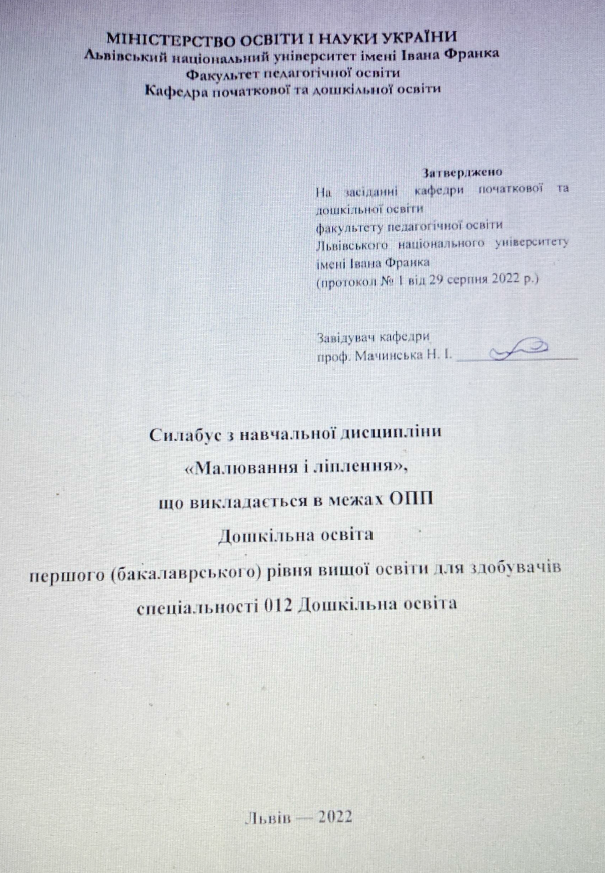 ЗМІСТЗагальна інформаціяАнотація до курсуМета та цілі курсуРезультати навчання (компетентності)Організація навчання курсуСистема оцінювання курсуПолітика курсуРекомендована література.Викладачі:             Шоловій Марія-Тереза Ігорівна Кірсанова Олена Вікторівна1. Загальна інформація1. Загальна інформація1. Загальна інформація1. Загальна інформація1. Загальна інформація1. Загальна інформація1. Загальна інформація1. Загальна інформація1. Загальна інформаціяНазва дисципліниНазва дисципліниМалювання та ліпленняМалювання та ліпленняМалювання та ліпленняМалювання та ліпленняМалювання та ліпленняМалювання та ліпленняМалювання та ліпленняВикладачіВикладачіШоловій Марія-Тереза Ігорівна, асистент кафедрипочаткової та дошкільної освіти;Кірсанова Олена Вікторівна, асистент кафедрипочаткової та дошкільної освіти.Шоловій Марія-Тереза Ігорівна, асистент кафедрипочаткової та дошкільної освіти;Кірсанова Олена Вікторівна, асистент кафедрипочаткової та дошкільної освіти.Шоловій Марія-Тереза Ігорівна, асистент кафедрипочаткової та дошкільної освіти;Кірсанова Олена Вікторівна, асистент кафедрипочаткової та дошкільної освіти.Шоловій Марія-Тереза Ігорівна, асистент кафедрипочаткової та дошкільної освіти;Кірсанова Олена Вікторівна, асистент кафедрипочаткової та дошкільної освіти.Шоловій Марія-Тереза Ігорівна, асистент кафедрипочаткової та дошкільної освіти;Кірсанова Олена Вікторівна, асистент кафедрипочаткової та дошкільної освіти.Шоловій Марія-Тереза Ігорівна, асистент кафедрипочаткової та дошкільної освіти;Кірсанова Олена Вікторівна, асистент кафедрипочаткової та дошкільної освіти.Шоловій Марія-Тереза Ігорівна, асистент кафедрипочаткової та дошкільної освіти;Кірсанова Олена Вікторівна, асистент кафедрипочаткової та дошкільної освіти.E-mail викладачівE-mail викладачівmariya-tereza.sholoviy@lnu.edu.uaolena.kirsanova@lnu.edu.uamariya-tereza.sholoviy@lnu.edu.uaolena.kirsanova@lnu.edu.uamariya-tereza.sholoviy@lnu.edu.uaolena.kirsanova@lnu.edu.uamariya-tereza.sholoviy@lnu.edu.uaolena.kirsanova@lnu.edu.uamariya-tereza.sholoviy@lnu.edu.uaolena.kirsanova@lnu.edu.uamariya-tereza.sholoviy@lnu.edu.uaolena.kirsanova@lnu.edu.uamariya-tereza.sholoviy@lnu.edu.uaolena.kirsanova@lnu.edu.uaФормат дисципліниФормат дисципліни Практичні, самостійна робота Практичні, самостійна робота Практичні, самостійна робота Практичні, самостійна робота Практичні, самостійна робота Практичні, самостійна робота Практичні, самостійна роботаОбсяг дисципліниОбсяг дисципліни6 кредитів EСTS6 кредитів EСTS6 кредитів EСTS6 кредитів EСTS6 кредитів EСTS6 кредитів EСTS6 кредитів EСTSСторінка курсуСторінка курсуhttps://pedagogy.lnu.edu.ua/course/malyuvannya-liplennyahttps://pedagogy.lnu.edu.ua/course/malyuvannya-liplennyahttps://pedagogy.lnu.edu.ua/course/malyuvannya-liplennyahttps://pedagogy.lnu.edu.ua/course/malyuvannya-liplennyahttps://pedagogy.lnu.edu.ua/course/malyuvannya-liplennyahttps://pedagogy.lnu.edu.ua/course/malyuvannya-liplennyahttps://pedagogy.lnu.edu.ua/course/malyuvannya-liplennyaКонсультаціїКонсультаціїпонеділок, 17:00-18:00 год. он-лайн консультація (платформа Microsoft Teams)понеділок, 17:00-18:00 год. он-лайн консультація (платформа Microsoft Teams)понеділок, 17:00-18:00 год. он-лайн консультація (платформа Microsoft Teams)понеділок, 17:00-18:00 год. он-лайн консультація (платформа Microsoft Teams)понеділок, 17:00-18:00 год. он-лайн консультація (платформа Microsoft Teams)понеділок, 17:00-18:00 год. он-лайн консультація (платформа Microsoft Teams)понеділок, 17:00-18:00 год. он-лайн консультація (платформа Microsoft Teams)                                                                2. Анотація до курсу                                                                2. Анотація до курсу                                                                2. Анотація до курсу                                                                2. Анотація до курсу                                                                2. Анотація до курсу                                                                2. Анотація до курсу                                                                2. Анотація до курсу                                                                2. Анотація до курсу                                                                2. Анотація до курсу«Малювання та ліплення» – складова дисциплін професійної підготовки майбутніх вихователів закладів дошкільної освіти. Дисципліна вивчається здобувачами першого (бакалаврського) рівня спеціальності «Дошкільна освіта» на другому курсі в 3 семестрі й забезпечує формування у студентів компетентностей щодо проведення занять з образотворчої діяльності в закладах дошкільної освіти (художньо-декоративна діяльність, педагогічні технології, прийоми і методи навчання малювання та ліплення).«Малювання та ліплення» – складова дисциплін професійної підготовки майбутніх вихователів закладів дошкільної освіти. Дисципліна вивчається здобувачами першого (бакалаврського) рівня спеціальності «Дошкільна освіта» на другому курсі в 3 семестрі й забезпечує формування у студентів компетентностей щодо проведення занять з образотворчої діяльності в закладах дошкільної освіти (художньо-декоративна діяльність, педагогічні технології, прийоми і методи навчання малювання та ліплення).«Малювання та ліплення» – складова дисциплін професійної підготовки майбутніх вихователів закладів дошкільної освіти. Дисципліна вивчається здобувачами першого (бакалаврського) рівня спеціальності «Дошкільна освіта» на другому курсі в 3 семестрі й забезпечує формування у студентів компетентностей щодо проведення занять з образотворчої діяльності в закладах дошкільної освіти (художньо-декоративна діяльність, педагогічні технології, прийоми і методи навчання малювання та ліплення).«Малювання та ліплення» – складова дисциплін професійної підготовки майбутніх вихователів закладів дошкільної освіти. Дисципліна вивчається здобувачами першого (бакалаврського) рівня спеціальності «Дошкільна освіта» на другому курсі в 3 семестрі й забезпечує формування у студентів компетентностей щодо проведення занять з образотворчої діяльності в закладах дошкільної освіти (художньо-декоративна діяльність, педагогічні технології, прийоми і методи навчання малювання та ліплення).«Малювання та ліплення» – складова дисциплін професійної підготовки майбутніх вихователів закладів дошкільної освіти. Дисципліна вивчається здобувачами першого (бакалаврського) рівня спеціальності «Дошкільна освіта» на другому курсі в 3 семестрі й забезпечує формування у студентів компетентностей щодо проведення занять з образотворчої діяльності в закладах дошкільної освіти (художньо-декоративна діяльність, педагогічні технології, прийоми і методи навчання малювання та ліплення).«Малювання та ліплення» – складова дисциплін професійної підготовки майбутніх вихователів закладів дошкільної освіти. Дисципліна вивчається здобувачами першого (бакалаврського) рівня спеціальності «Дошкільна освіта» на другому курсі в 3 семестрі й забезпечує формування у студентів компетентностей щодо проведення занять з образотворчої діяльності в закладах дошкільної освіти (художньо-декоративна діяльність, педагогічні технології, прийоми і методи навчання малювання та ліплення).«Малювання та ліплення» – складова дисциплін професійної підготовки майбутніх вихователів закладів дошкільної освіти. Дисципліна вивчається здобувачами першого (бакалаврського) рівня спеціальності «Дошкільна освіта» на другому курсі в 3 семестрі й забезпечує формування у студентів компетентностей щодо проведення занять з образотворчої діяльності в закладах дошкільної освіти (художньо-декоративна діяльність, педагогічні технології, прийоми і методи навчання малювання та ліплення).«Малювання та ліплення» – складова дисциплін професійної підготовки майбутніх вихователів закладів дошкільної освіти. Дисципліна вивчається здобувачами першого (бакалаврського) рівня спеціальності «Дошкільна освіта» на другому курсі в 3 семестрі й забезпечує формування у студентів компетентностей щодо проведення занять з образотворчої діяльності в закладах дошкільної освіти (художньо-декоративна діяльність, педагогічні технології, прийоми і методи навчання малювання та ліплення).«Малювання та ліплення» – складова дисциплін професійної підготовки майбутніх вихователів закладів дошкільної освіти. Дисципліна вивчається здобувачами першого (бакалаврського) рівня спеціальності «Дошкільна освіта» на другому курсі в 3 семестрі й забезпечує формування у студентів компетентностей щодо проведення занять з образотворчої діяльності в закладах дошкільної освіти (художньо-декоративна діяльність, педагогічні технології, прийоми і методи навчання малювання та ліплення).                                                              3. Мета та цілі курсу                                                              3. Мета та цілі курсу                                                              3. Мета та цілі курсу                                                              3. Мета та цілі курсу                                                              3. Мета та цілі курсу                                                              3. Мета та цілі курсу                                                              3. Мета та цілі курсу                                                              3. Мета та цілі курсу                                                              3. Мета та цілі курсупрактична підготовка вихователя до діяльності, організації та проведення художньо-виховної, естетичної, культурологічної роботи з дітьми;практична підготовка вихователя до діяльності, організації та проведення художньо-виховної, естетичної, культурологічної роботи з дітьми;практична підготовка вихователя до діяльності, організації та проведення художньо-виховної, естетичної, культурологічної роботи з дітьми;практична підготовка вихователя до діяльності, організації та проведення художньо-виховної, естетичної, культурологічної роботи з дітьми;практична підготовка вихователя до діяльності, організації та проведення художньо-виховної, естетичної, культурологічної роботи з дітьми;практична підготовка вихователя до діяльності, організації та проведення художньо-виховної, естетичної, культурологічної роботи з дітьми;практична підготовка вихователя до діяльності, організації та проведення художньо-виховної, естетичної, культурологічної роботи з дітьми;практична підготовка вихователя до діяльності, організації та проведення художньо-виховної, естетичної, культурологічної роботи з дітьми;практична підготовка вихователя до діяльності, організації та проведення художньо-виховної, естетичної, культурологічної роботи з дітьми;виховання активного естетичного ставлення до дійсності та творів мистецтва, до явищ національної та світової культури, народних художніх традицій, інтересу до  художньо-творчої діяльності;виховання активного естетичного ставлення до дійсності та творів мистецтва, до явищ національної та світової культури, народних художніх традицій, інтересу до  художньо-творчої діяльності;виховання активного естетичного ставлення до дійсності та творів мистецтва, до явищ національної та світової культури, народних художніх традицій, інтересу до  художньо-творчої діяльності;виховання активного естетичного ставлення до дійсності та творів мистецтва, до явищ національної та світової культури, народних художніх традицій, інтересу до  художньо-творчої діяльності;виховання активного естетичного ставлення до дійсності та творів мистецтва, до явищ національної та світової культури, народних художніх традицій, інтересу до  художньо-творчої діяльності;виховання активного естетичного ставлення до дійсності та творів мистецтва, до явищ національної та світової культури, народних художніх традицій, інтересу до  художньо-творчої діяльності;виховання активного естетичного ставлення до дійсності та творів мистецтва, до явищ національної та світової культури, народних художніх традицій, інтересу до  художньо-творчої діяльності;виховання активного естетичного ставлення до дійсності та творів мистецтва, до явищ національної та світової культури, народних художніх традицій, інтересу до  художньо-творчої діяльності;виховання активного естетичного ставлення до дійсності та творів мистецтва, до явищ національної та світової культури, народних художніх традицій, інтересу до  художньо-творчої діяльності;навчання основам образотворчої грамоти, формування практичних навичок роботи з художніми матеріалами, навичок декоративно-прикладної діяльності та ліплення;навчання основам образотворчої грамоти, формування практичних навичок роботи з художніми матеріалами, навичок декоративно-прикладної діяльності та ліплення;навчання основам образотворчої грамоти, формування практичних навичок роботи з художніми матеріалами, навичок декоративно-прикладної діяльності та ліплення;навчання основам образотворчої грамоти, формування практичних навичок роботи з художніми матеріалами, навичок декоративно-прикладної діяльності та ліплення;навчання основам образотворчої грамоти, формування практичних навичок роботи з художніми матеріалами, навичок декоративно-прикладної діяльності та ліплення;навчання основам образотворчої грамоти, формування практичних навичок роботи з художніми матеріалами, навичок декоративно-прикладної діяльності та ліплення;навчання основам образотворчої грамоти, формування практичних навичок роботи з художніми матеріалами, навичок декоративно-прикладної діяльності та ліплення;навчання основам образотворчої грамоти, формування практичних навичок роботи з художніми матеріалами, навичок декоративно-прикладної діяльності та ліплення;навчання основам образотворчої грамоти, формування практичних навичок роботи з художніми матеріалами, навичок декоративно-прикладної діяльності та ліплення;формування навичок композиції планування в думці, що і як буде зображено, в якому форматі, узгодження площини і зображувальних елементів та інших композиційних засобів;формування навичок композиції планування в думці, що і як буде зображено, в якому форматі, узгодження площини і зображувальних елементів та інших композиційних засобів;формування навичок композиції планування в думці, що і як буде зображено, в якому форматі, узгодження площини і зображувальних елементів та інших композиційних засобів;формування навичок композиції планування в думці, що і як буде зображено, в якому форматі, узгодження площини і зображувальних елементів та інших композиційних засобів;формування навичок композиції планування в думці, що і як буде зображено, в якому форматі, узгодження площини і зображувальних елементів та інших композиційних засобів;формування навичок композиції планування в думці, що і як буде зображено, в якому форматі, узгодження площини і зображувальних елементів та інших композиційних засобів;формування навичок композиції планування в думці, що і як буде зображено, в якому форматі, узгодження площини і зображувальних елементів та інших композиційних засобів;формування навичок композиції планування в думці, що і як буде зображено, в якому форматі, узгодження площини і зображувальних елементів та інших композиційних засобів;формування навичок композиції планування в думці, що і як буде зображено, в якому форматі, узгодження площини і зображувальних елементів та інших композиційних засобів;систематичний розвиток художньо-творчих здібностей, оригінальності та не стереотипності мислення, просторових уявлень, фантазії, комбінаторних здібностей;систематичний розвиток художньо-творчих здібностей, оригінальності та не стереотипності мислення, просторових уявлень, фантазії, комбінаторних здібностей;систематичний розвиток художньо-творчих здібностей, оригінальності та не стереотипності мислення, просторових уявлень, фантазії, комбінаторних здібностей;систематичний розвиток художньо-творчих здібностей, оригінальності та не стереотипності мислення, просторових уявлень, фантазії, комбінаторних здібностей;систематичний розвиток художньо-творчих здібностей, оригінальності та не стереотипності мислення, просторових уявлень, фантазії, комбінаторних здібностей;систематичний розвиток художньо-творчих здібностей, оригінальності та не стереотипності мислення, просторових уявлень, фантазії, комбінаторних здібностей;систематичний розвиток художньо-творчих здібностей, оригінальності та не стереотипності мислення, просторових уявлень, фантазії, комбінаторних здібностей;систематичний розвиток художньо-творчих здібностей, оригінальності та не стереотипності мислення, просторових уявлень, фантазії, комбінаторних здібностей;систематичний розвиток художньо-творчих здібностей, оригінальності та не стереотипності мислення, просторових уявлень, фантазії, комбінаторних здібностей;формування вмінь застосовувати на практиці художні знання і практичні навички, потреби самостійно розширювати і поглиблювати знання та практичні навики в галузі  образотворчого мистецтва.формування вмінь застосовувати на практиці художні знання і практичні навички, потреби самостійно розширювати і поглиблювати знання та практичні навики в галузі  образотворчого мистецтва.формування вмінь застосовувати на практиці художні знання і практичні навички, потреби самостійно розширювати і поглиблювати знання та практичні навики в галузі  образотворчого мистецтва.формування вмінь застосовувати на практиці художні знання і практичні навички, потреби самостійно розширювати і поглиблювати знання та практичні навики в галузі  образотворчого мистецтва.формування вмінь застосовувати на практиці художні знання і практичні навички, потреби самостійно розширювати і поглиблювати знання та практичні навики в галузі  образотворчого мистецтва.формування вмінь застосовувати на практиці художні знання і практичні навички, потреби самостійно розширювати і поглиблювати знання та практичні навики в галузі  образотворчого мистецтва.формування вмінь застосовувати на практиці художні знання і практичні навички, потреби самостійно розширювати і поглиблювати знання та практичні навики в галузі  образотворчого мистецтва.формування вмінь застосовувати на практиці художні знання і практичні навички, потреби самостійно розширювати і поглиблювати знання та практичні навики в галузі  образотворчого мистецтва.формування вмінь застосовувати на практиці художні знання і практичні навички, потреби самостійно розширювати і поглиблювати знання та практичні навики в галузі  образотворчого мистецтва.4. Результати навчання (компетентності)4. Результати навчання (компетентності)4. Результати навчання (компетентності)4. Результати навчання (компетентності)4. Результати навчання (компетентності)4. Результати навчання (компетентності)4. Результати навчання (компетентності)4. Результати навчання (компетентності)4. Результати навчання (компетентності)Згідно з вимогами освітньо-професійної програми студенти повинні досягти таких компетентностей:КЗ-3. Здатність до абстрактного мислення, аналізу та синтезу.КЗ-5. Здатність оцінювати та забезпечувати якість виконуваних робіт.КС-7. Здатність до національно-патріотичного виховання дітей раннього і дошкільного віку ( любов до Батьківщини, рідної мови, рідного міста; інтерес і повага до державних символів України, національних традицій, звичаїв, свят, обрядів).КС-11. Здатність до формування в дітей раннього і дошкільного віку елементарних уявлень про різні види мистецтва і засоби художньої виразності ( слово, звуки, фарби тощо) та досвіду самостійної творчої діяльності.КС-13. Здатність до організації і керівництва ігровою (провідною), художньо-мовленнєвою і художньо-продуктивною (образотворча, музична, театральна) діяльністю дітей раннього та дошкільного віку.ПРН-4. Розуміти і визначати особливості провідної – ігрової та інших видів діяльності дітей дошкільного віку, способи їх використання в розвитку, навчанні і вихованні дітей раннього і дошкільного віку.ПРН-15. Визначати завдання і зміст різних видів діяльності дітей раннього і дошкільного віку на основі програм дошкільної освіти та знань про культурно-історичний досвід українського народу, загальнолюдські культурні та етико-естетичні цінності.Мистецькознавчі: - самостійно аналізувати твори образотворчого мистецтва, висловлювати власну думку з приводу художніх особливостей твору;- малювати предмети – площинні та об’ємні;- послідовно малювати натюрморт, пейзаж, інтер’єр в кутовому і у фронтальному положенні;- зображувати з натури, пам’яті, за уявою комах, птахів, тварин, людину з урахуванням теоретичних основ побудови зображення;- передавати кольором настрій і стан зображуваного, спостерігати і передавати у композиціях пори року, доби, зміни забарвлення предметів у зв’язку з їх розташуванням у просторі;- створювати малюнки на теми з оточуючого життя;- створювати ілюстрації до літературних творів;- вміти створювати самостійні художні роботи, використовуючи різні графічні та живописні матеріали.-використовувати у процесі ліплення різні пластичні матеріали;-самостійно обирати та застосовувати доцільні прийоми та способи ліплення при виконанні завдань;-знати та уміти визначати різні види, жанри та техніки образотворчого мистецтва .Згідно з вимогами освітньо-професійної програми студенти повинні досягти таких компетентностей:КЗ-3. Здатність до абстрактного мислення, аналізу та синтезу.КЗ-5. Здатність оцінювати та забезпечувати якість виконуваних робіт.КС-7. Здатність до національно-патріотичного виховання дітей раннього і дошкільного віку ( любов до Батьківщини, рідної мови, рідного міста; інтерес і повага до державних символів України, національних традицій, звичаїв, свят, обрядів).КС-11. Здатність до формування в дітей раннього і дошкільного віку елементарних уявлень про різні види мистецтва і засоби художньої виразності ( слово, звуки, фарби тощо) та досвіду самостійної творчої діяльності.КС-13. Здатність до організації і керівництва ігровою (провідною), художньо-мовленнєвою і художньо-продуктивною (образотворча, музична, театральна) діяльністю дітей раннього та дошкільного віку.ПРН-4. Розуміти і визначати особливості провідної – ігрової та інших видів діяльності дітей дошкільного віку, способи їх використання в розвитку, навчанні і вихованні дітей раннього і дошкільного віку.ПРН-15. Визначати завдання і зміст різних видів діяльності дітей раннього і дошкільного віку на основі програм дошкільної освіти та знань про культурно-історичний досвід українського народу, загальнолюдські культурні та етико-естетичні цінності.Мистецькознавчі: - самостійно аналізувати твори образотворчого мистецтва, висловлювати власну думку з приводу художніх особливостей твору;- малювати предмети – площинні та об’ємні;- послідовно малювати натюрморт, пейзаж, інтер’єр в кутовому і у фронтальному положенні;- зображувати з натури, пам’яті, за уявою комах, птахів, тварин, людину з урахуванням теоретичних основ побудови зображення;- передавати кольором настрій і стан зображуваного, спостерігати і передавати у композиціях пори року, доби, зміни забарвлення предметів у зв’язку з їх розташуванням у просторі;- створювати малюнки на теми з оточуючого життя;- створювати ілюстрації до літературних творів;- вміти створювати самостійні художні роботи, використовуючи різні графічні та живописні матеріали.-використовувати у процесі ліплення різні пластичні матеріали;-самостійно обирати та застосовувати доцільні прийоми та способи ліплення при виконанні завдань;-знати та уміти визначати різні види, жанри та техніки образотворчого мистецтва .Згідно з вимогами освітньо-професійної програми студенти повинні досягти таких компетентностей:КЗ-3. Здатність до абстрактного мислення, аналізу та синтезу.КЗ-5. Здатність оцінювати та забезпечувати якість виконуваних робіт.КС-7. Здатність до національно-патріотичного виховання дітей раннього і дошкільного віку ( любов до Батьківщини, рідної мови, рідного міста; інтерес і повага до державних символів України, національних традицій, звичаїв, свят, обрядів).КС-11. Здатність до формування в дітей раннього і дошкільного віку елементарних уявлень про різні види мистецтва і засоби художньої виразності ( слово, звуки, фарби тощо) та досвіду самостійної творчої діяльності.КС-13. Здатність до організації і керівництва ігровою (провідною), художньо-мовленнєвою і художньо-продуктивною (образотворча, музична, театральна) діяльністю дітей раннього та дошкільного віку.ПРН-4. Розуміти і визначати особливості провідної – ігрової та інших видів діяльності дітей дошкільного віку, способи їх використання в розвитку, навчанні і вихованні дітей раннього і дошкільного віку.ПРН-15. Визначати завдання і зміст різних видів діяльності дітей раннього і дошкільного віку на основі програм дошкільної освіти та знань про культурно-історичний досвід українського народу, загальнолюдські культурні та етико-естетичні цінності.Мистецькознавчі: - самостійно аналізувати твори образотворчого мистецтва, висловлювати власну думку з приводу художніх особливостей твору;- малювати предмети – площинні та об’ємні;- послідовно малювати натюрморт, пейзаж, інтер’єр в кутовому і у фронтальному положенні;- зображувати з натури, пам’яті, за уявою комах, птахів, тварин, людину з урахуванням теоретичних основ побудови зображення;- передавати кольором настрій і стан зображуваного, спостерігати і передавати у композиціях пори року, доби, зміни забарвлення предметів у зв’язку з їх розташуванням у просторі;- створювати малюнки на теми з оточуючого життя;- створювати ілюстрації до літературних творів;- вміти створювати самостійні художні роботи, використовуючи різні графічні та живописні матеріали.-використовувати у процесі ліплення різні пластичні матеріали;-самостійно обирати та застосовувати доцільні прийоми та способи ліплення при виконанні завдань;-знати та уміти визначати різні види, жанри та техніки образотворчого мистецтва .Згідно з вимогами освітньо-професійної програми студенти повинні досягти таких компетентностей:КЗ-3. Здатність до абстрактного мислення, аналізу та синтезу.КЗ-5. Здатність оцінювати та забезпечувати якість виконуваних робіт.КС-7. Здатність до національно-патріотичного виховання дітей раннього і дошкільного віку ( любов до Батьківщини, рідної мови, рідного міста; інтерес і повага до державних символів України, національних традицій, звичаїв, свят, обрядів).КС-11. Здатність до формування в дітей раннього і дошкільного віку елементарних уявлень про різні види мистецтва і засоби художньої виразності ( слово, звуки, фарби тощо) та досвіду самостійної творчої діяльності.КС-13. Здатність до організації і керівництва ігровою (провідною), художньо-мовленнєвою і художньо-продуктивною (образотворча, музична, театральна) діяльністю дітей раннього та дошкільного віку.ПРН-4. Розуміти і визначати особливості провідної – ігрової та інших видів діяльності дітей дошкільного віку, способи їх використання в розвитку, навчанні і вихованні дітей раннього і дошкільного віку.ПРН-15. Визначати завдання і зміст різних видів діяльності дітей раннього і дошкільного віку на основі програм дошкільної освіти та знань про культурно-історичний досвід українського народу, загальнолюдські культурні та етико-естетичні цінності.Мистецькознавчі: - самостійно аналізувати твори образотворчого мистецтва, висловлювати власну думку з приводу художніх особливостей твору;- малювати предмети – площинні та об’ємні;- послідовно малювати натюрморт, пейзаж, інтер’єр в кутовому і у фронтальному положенні;- зображувати з натури, пам’яті, за уявою комах, птахів, тварин, людину з урахуванням теоретичних основ побудови зображення;- передавати кольором настрій і стан зображуваного, спостерігати і передавати у композиціях пори року, доби, зміни забарвлення предметів у зв’язку з їх розташуванням у просторі;- створювати малюнки на теми з оточуючого життя;- створювати ілюстрації до літературних творів;- вміти створювати самостійні художні роботи, використовуючи різні графічні та живописні матеріали.-використовувати у процесі ліплення різні пластичні матеріали;-самостійно обирати та застосовувати доцільні прийоми та способи ліплення при виконанні завдань;-знати та уміти визначати різні види, жанри та техніки образотворчого мистецтва .Згідно з вимогами освітньо-професійної програми студенти повинні досягти таких компетентностей:КЗ-3. Здатність до абстрактного мислення, аналізу та синтезу.КЗ-5. Здатність оцінювати та забезпечувати якість виконуваних робіт.КС-7. Здатність до національно-патріотичного виховання дітей раннього і дошкільного віку ( любов до Батьківщини, рідної мови, рідного міста; інтерес і повага до державних символів України, національних традицій, звичаїв, свят, обрядів).КС-11. Здатність до формування в дітей раннього і дошкільного віку елементарних уявлень про різні види мистецтва і засоби художньої виразності ( слово, звуки, фарби тощо) та досвіду самостійної творчої діяльності.КС-13. Здатність до організації і керівництва ігровою (провідною), художньо-мовленнєвою і художньо-продуктивною (образотворча, музична, театральна) діяльністю дітей раннього та дошкільного віку.ПРН-4. Розуміти і визначати особливості провідної – ігрової та інших видів діяльності дітей дошкільного віку, способи їх використання в розвитку, навчанні і вихованні дітей раннього і дошкільного віку.ПРН-15. Визначати завдання і зміст різних видів діяльності дітей раннього і дошкільного віку на основі програм дошкільної освіти та знань про культурно-історичний досвід українського народу, загальнолюдські культурні та етико-естетичні цінності.Мистецькознавчі: - самостійно аналізувати твори образотворчого мистецтва, висловлювати власну думку з приводу художніх особливостей твору;- малювати предмети – площинні та об’ємні;- послідовно малювати натюрморт, пейзаж, інтер’єр в кутовому і у фронтальному положенні;- зображувати з натури, пам’яті, за уявою комах, птахів, тварин, людину з урахуванням теоретичних основ побудови зображення;- передавати кольором настрій і стан зображуваного, спостерігати і передавати у композиціях пори року, доби, зміни забарвлення предметів у зв’язку з їх розташуванням у просторі;- створювати малюнки на теми з оточуючого життя;- створювати ілюстрації до літературних творів;- вміти створювати самостійні художні роботи, використовуючи різні графічні та живописні матеріали.-використовувати у процесі ліплення різні пластичні матеріали;-самостійно обирати та застосовувати доцільні прийоми та способи ліплення при виконанні завдань;-знати та уміти визначати різні види, жанри та техніки образотворчого мистецтва .Згідно з вимогами освітньо-професійної програми студенти повинні досягти таких компетентностей:КЗ-3. Здатність до абстрактного мислення, аналізу та синтезу.КЗ-5. Здатність оцінювати та забезпечувати якість виконуваних робіт.КС-7. Здатність до національно-патріотичного виховання дітей раннього і дошкільного віку ( любов до Батьківщини, рідної мови, рідного міста; інтерес і повага до державних символів України, національних традицій, звичаїв, свят, обрядів).КС-11. Здатність до формування в дітей раннього і дошкільного віку елементарних уявлень про різні види мистецтва і засоби художньої виразності ( слово, звуки, фарби тощо) та досвіду самостійної творчої діяльності.КС-13. Здатність до організації і керівництва ігровою (провідною), художньо-мовленнєвою і художньо-продуктивною (образотворча, музична, театральна) діяльністю дітей раннього та дошкільного віку.ПРН-4. Розуміти і визначати особливості провідної – ігрової та інших видів діяльності дітей дошкільного віку, способи їх використання в розвитку, навчанні і вихованні дітей раннього і дошкільного віку.ПРН-15. Визначати завдання і зміст різних видів діяльності дітей раннього і дошкільного віку на основі програм дошкільної освіти та знань про культурно-історичний досвід українського народу, загальнолюдські культурні та етико-естетичні цінності.Мистецькознавчі: - самостійно аналізувати твори образотворчого мистецтва, висловлювати власну думку з приводу художніх особливостей твору;- малювати предмети – площинні та об’ємні;- послідовно малювати натюрморт, пейзаж, інтер’єр в кутовому і у фронтальному положенні;- зображувати з натури, пам’яті, за уявою комах, птахів, тварин, людину з урахуванням теоретичних основ побудови зображення;- передавати кольором настрій і стан зображуваного, спостерігати і передавати у композиціях пори року, доби, зміни забарвлення предметів у зв’язку з їх розташуванням у просторі;- створювати малюнки на теми з оточуючого життя;- створювати ілюстрації до літературних творів;- вміти створювати самостійні художні роботи, використовуючи різні графічні та живописні матеріали.-використовувати у процесі ліплення різні пластичні матеріали;-самостійно обирати та застосовувати доцільні прийоми та способи ліплення при виконанні завдань;-знати та уміти визначати різні види, жанри та техніки образотворчого мистецтва .Згідно з вимогами освітньо-професійної програми студенти повинні досягти таких компетентностей:КЗ-3. Здатність до абстрактного мислення, аналізу та синтезу.КЗ-5. Здатність оцінювати та забезпечувати якість виконуваних робіт.КС-7. Здатність до національно-патріотичного виховання дітей раннього і дошкільного віку ( любов до Батьківщини, рідної мови, рідного міста; інтерес і повага до державних символів України, національних традицій, звичаїв, свят, обрядів).КС-11. Здатність до формування в дітей раннього і дошкільного віку елементарних уявлень про різні види мистецтва і засоби художньої виразності ( слово, звуки, фарби тощо) та досвіду самостійної творчої діяльності.КС-13. Здатність до організації і керівництва ігровою (провідною), художньо-мовленнєвою і художньо-продуктивною (образотворча, музична, театральна) діяльністю дітей раннього та дошкільного віку.ПРН-4. Розуміти і визначати особливості провідної – ігрової та інших видів діяльності дітей дошкільного віку, способи їх використання в розвитку, навчанні і вихованні дітей раннього і дошкільного віку.ПРН-15. Визначати завдання і зміст різних видів діяльності дітей раннього і дошкільного віку на основі програм дошкільної освіти та знань про культурно-історичний досвід українського народу, загальнолюдські культурні та етико-естетичні цінності.Мистецькознавчі: - самостійно аналізувати твори образотворчого мистецтва, висловлювати власну думку з приводу художніх особливостей твору;- малювати предмети – площинні та об’ємні;- послідовно малювати натюрморт, пейзаж, інтер’єр в кутовому і у фронтальному положенні;- зображувати з натури, пам’яті, за уявою комах, птахів, тварин, людину з урахуванням теоретичних основ побудови зображення;- передавати кольором настрій і стан зображуваного, спостерігати і передавати у композиціях пори року, доби, зміни забарвлення предметів у зв’язку з їх розташуванням у просторі;- створювати малюнки на теми з оточуючого життя;- створювати ілюстрації до літературних творів;- вміти створювати самостійні художні роботи, використовуючи різні графічні та живописні матеріали.-використовувати у процесі ліплення різні пластичні матеріали;-самостійно обирати та застосовувати доцільні прийоми та способи ліплення при виконанні завдань;-знати та уміти визначати різні види, жанри та техніки образотворчого мистецтва .Згідно з вимогами освітньо-професійної програми студенти повинні досягти таких компетентностей:КЗ-3. Здатність до абстрактного мислення, аналізу та синтезу.КЗ-5. Здатність оцінювати та забезпечувати якість виконуваних робіт.КС-7. Здатність до національно-патріотичного виховання дітей раннього і дошкільного віку ( любов до Батьківщини, рідної мови, рідного міста; інтерес і повага до державних символів України, національних традицій, звичаїв, свят, обрядів).КС-11. Здатність до формування в дітей раннього і дошкільного віку елементарних уявлень про різні види мистецтва і засоби художньої виразності ( слово, звуки, фарби тощо) та досвіду самостійної творчої діяльності.КС-13. Здатність до організації і керівництва ігровою (провідною), художньо-мовленнєвою і художньо-продуктивною (образотворча, музична, театральна) діяльністю дітей раннього та дошкільного віку.ПРН-4. Розуміти і визначати особливості провідної – ігрової та інших видів діяльності дітей дошкільного віку, способи їх використання в розвитку, навчанні і вихованні дітей раннього і дошкільного віку.ПРН-15. Визначати завдання і зміст різних видів діяльності дітей раннього і дошкільного віку на основі програм дошкільної освіти та знань про культурно-історичний досвід українського народу, загальнолюдські культурні та етико-естетичні цінності.Мистецькознавчі: - самостійно аналізувати твори образотворчого мистецтва, висловлювати власну думку з приводу художніх особливостей твору;- малювати предмети – площинні та об’ємні;- послідовно малювати натюрморт, пейзаж, інтер’єр в кутовому і у фронтальному положенні;- зображувати з натури, пам’яті, за уявою комах, птахів, тварин, людину з урахуванням теоретичних основ побудови зображення;- передавати кольором настрій і стан зображуваного, спостерігати і передавати у композиціях пори року, доби, зміни забарвлення предметів у зв’язку з їх розташуванням у просторі;- створювати малюнки на теми з оточуючого життя;- створювати ілюстрації до літературних творів;- вміти створювати самостійні художні роботи, використовуючи різні графічні та живописні матеріали.-використовувати у процесі ліплення різні пластичні матеріали;-самостійно обирати та застосовувати доцільні прийоми та способи ліплення при виконанні завдань;-знати та уміти визначати різні види, жанри та техніки образотворчого мистецтва .Згідно з вимогами освітньо-професійної програми студенти повинні досягти таких компетентностей:КЗ-3. Здатність до абстрактного мислення, аналізу та синтезу.КЗ-5. Здатність оцінювати та забезпечувати якість виконуваних робіт.КС-7. Здатність до національно-патріотичного виховання дітей раннього і дошкільного віку ( любов до Батьківщини, рідної мови, рідного міста; інтерес і повага до державних символів України, національних традицій, звичаїв, свят, обрядів).КС-11. Здатність до формування в дітей раннього і дошкільного віку елементарних уявлень про різні види мистецтва і засоби художньої виразності ( слово, звуки, фарби тощо) та досвіду самостійної творчої діяльності.КС-13. Здатність до організації і керівництва ігровою (провідною), художньо-мовленнєвою і художньо-продуктивною (образотворча, музична, театральна) діяльністю дітей раннього та дошкільного віку.ПРН-4. Розуміти і визначати особливості провідної – ігрової та інших видів діяльності дітей дошкільного віку, способи їх використання в розвитку, навчанні і вихованні дітей раннього і дошкільного віку.ПРН-15. Визначати завдання і зміст різних видів діяльності дітей раннього і дошкільного віку на основі програм дошкільної освіти та знань про культурно-історичний досвід українського народу, загальнолюдські культурні та етико-естетичні цінності.Мистецькознавчі: - самостійно аналізувати твори образотворчого мистецтва, висловлювати власну думку з приводу художніх особливостей твору;- малювати предмети – площинні та об’ємні;- послідовно малювати натюрморт, пейзаж, інтер’єр в кутовому і у фронтальному положенні;- зображувати з натури, пам’яті, за уявою комах, птахів, тварин, людину з урахуванням теоретичних основ побудови зображення;- передавати кольором настрій і стан зображуваного, спостерігати і передавати у композиціях пори року, доби, зміни забарвлення предметів у зв’язку з їх розташуванням у просторі;- створювати малюнки на теми з оточуючого життя;- створювати ілюстрації до літературних творів;- вміти створювати самостійні художні роботи, використовуючи різні графічні та живописні матеріали.-використовувати у процесі ліплення різні пластичні матеріали;-самостійно обирати та застосовувати доцільні прийоми та способи ліплення при виконанні завдань;-знати та уміти визначати різні види, жанри та техніки образотворчого мистецтва .5. Організація навчання курсу5. Організація навчання курсу5. Організація навчання курсу5. Організація навчання курсу5. Організація навчання курсу5. Організація навчання курсу5. Організація навчання курсу5. Організація навчання курсу5. Організація навчання курсуОбсяг курсуОбсяг курсуОбсяг курсуОбсяг курсуОбсяг курсуОбсяг курсуОбсяг курсуОбсяг курсуОбсяг курсуВид заняттяВид заняттяВид заняттяВид заняттяВид заняттяЗагальна кількість годинЗагальна кількість годинЗагальна кількість годинЗагальна кількість годинПрактичніПрактичніПрактичніПрактичніПрактичні96969696самостійна роботасамостійна роботасамостійна роботасамостійна роботасамостійна робота84848484Ознаки курсуОзнаки курсуОзнаки курсуОзнаки курсуОзнаки курсуОзнаки курсуОзнаки курсуОзнаки курсуОзнаки курсуСеместрСпеціальністьСпеціальністьСпеціальністьКурс(рік навчання)Курс(рік навчання)Нормативний/         ВибірковийНормативний/         ВибірковийНормативний/         Вибірковий3ДошкільнаосвітаДошкільнаосвітаДошкільнаосвіта22НормативнаНормативнаНормативнаТематика курсуТематика курсуТематика курсуТематика курсуТематика курсуТематика курсуТематика курсуТематика курсуТематика курсуТема, планФорма заняттяФорма заняттяЛіте рату раЗавдання, годЗавдання, годЗавдання, годВага оцінкиТермін  виконанняМодуль 1. Графіка. Предметне малювання.Модуль 1. Графіка. Предметне малювання.Модуль 1. Графіка. Предметне малювання.Модуль 1. Графіка. Предметне малювання.Модуль 1. Графіка. Предметне малювання.Модуль 1. Графіка. Предметне малювання.Модуль 1. Графіка. Предметне малювання.Модуль 1. Графіка. Предметне малювання.Модуль 1. Графіка. Предметне малювання.Тема 1.Графіка. Малювання рослинних форм (олівець).1.„Малювання та ліплення” як навчальний предмет. Мета та завдання курсу. Організація навчальної роботи. 2.Ознайомлення з художніми матеріалами та інструментами.3.Ознайомлення з правилами техніки безпеки роботи з художніми матеріалами та приладдям. 4. Виконання малюнка з натури осіннього листка ( графічна техніка).практичнезаняття(2 год).практичнезаняття(2 год).1,5 ,6Виконання практичного завданняВиконання практичного завданняВиконання практичного завдання3заТема 1.Графіка. Малювання рослинних форм (олівець).1.„Малювання та ліплення” як навчальний предмет. Мета та завдання курсу. Організація навчальної роботи. 2.Ознайомлення з художніми матеріалами та інструментами.3.Ознайомлення з правилами техніки безпеки роботи з художніми матеріалами та приладдям. 4. Виконання малюнка з натури осіннього листка ( графічна техніка).практичнезаняття(2 год).практичнезаняття(2 год).1,5 ,6Виконання практичного завданняВиконання практичного завданняВиконання практичного завданнябалирозклаТема 1.Графіка. Малювання рослинних форм (олівець).1.„Малювання та ліплення” як навчальний предмет. Мета та завдання курсу. Організація навчальної роботи. 2.Ознайомлення з художніми матеріалами та інструментами.3.Ознайомлення з правилами техніки безпеки роботи з художніми матеріалами та приладдям. 4. Виконання малюнка з натури осіннього листка ( графічна техніка).практичнезаняття(2 год).практичнезаняття(2 год).1,5 ,6Виконання практичного завданняВиконання практичного завданняВиконання практичного завданнядомТема 1.Графіка. Малювання рослинних форм (олівець).1.„Малювання та ліплення” як навчальний предмет. Мета та завдання курсу. Організація навчальної роботи. 2.Ознайомлення з художніми матеріалами та інструментами.3.Ознайомлення з правилами техніки безпеки роботи з художніми матеріалами та приладдям. 4. Виконання малюнка з натури осіннього листка ( графічна техніка).практичнезаняття(2 год).практичнезаняття(2 год).1,5 ,6Виконання практичного завданняВиконання практичного завданняВиконання практичного завданняТема 1.Графіка. Малювання рослинних форм (олівець).1.„Малювання та ліплення” як навчальний предмет. Мета та завдання курсу. Організація навчальної роботи. 2.Ознайомлення з художніми матеріалами та інструментами.3.Ознайомлення з правилами техніки безпеки роботи з художніми матеріалами та приладдям. 4. Виконання малюнка з натури осіннього листка ( графічна техніка).практичнезаняття(2 год).практичнезаняття(2 год).1,5 ,6Тема 1.Графіка. Малювання рослинних форм (олівець).1.„Малювання та ліплення” як навчальний предмет. Мета та завдання курсу. Організація навчальної роботи. 2.Ознайомлення з художніми матеріалами та інструментами.3.Ознайомлення з правилами техніки безпеки роботи з художніми матеріалами та приладдям. 4. Виконання малюнка з натури осіннього листка ( графічна техніка).практичнезаняття(2 год).практичнезаняття(2 год).Тема 1.Графіка. Малювання рослинних форм (олівець).1.„Малювання та ліплення” як навчальний предмет. Мета та завдання курсу. Організація навчальної роботи. 2.Ознайомлення з художніми матеріалами та інструментами.3.Ознайомлення з правилами техніки безпеки роботи з художніми матеріалами та приладдям. 4. Виконання малюнка з натури осіннього листка ( графічна техніка).Тема 1.Графіка. Малювання рослинних форм (олівець).1.„Малювання та ліплення” як навчальний предмет. Мета та завдання курсу. Організація навчальної роботи. 2.Ознайомлення з художніми матеріалами та інструментами.3.Ознайомлення з правилами техніки безпеки роботи з художніми матеріалами та приладдям. 4. Виконання малюнка з натури осіннього листка ( графічна техніка).Тема 1.Графіка. Малювання рослинних форм (олівець).1.„Малювання та ліплення” як навчальний предмет. Мета та завдання курсу. Організація навчальної роботи. 2.Ознайомлення з художніми матеріалами та інструментами.3.Ознайомлення з правилами техніки безпеки роботи з художніми матеріалами та приладдям. 4. Виконання малюнка з натури осіннього листка ( графічна техніка).Тема 1.Графіка. Малювання рослинних форм (олівець).1.„Малювання та ліплення” як навчальний предмет. Мета та завдання курсу. Організація навчальної роботи. 2.Ознайомлення з художніми матеріалами та інструментами.3.Ознайомлення з правилами техніки безпеки роботи з художніми матеріалами та приладдям. 4. Виконання малюнка з натури осіннього листка ( графічна техніка).Тема 1.Графіка. Малювання рослинних форм (олівець).1.„Малювання та ліплення” як навчальний предмет. Мета та завдання курсу. Організація навчальної роботи. 2.Ознайомлення з художніми матеріалами та інструментами.3.Ознайомлення з правилами техніки безпеки роботи з художніми матеріалами та приладдям. 4. Виконання малюнка з натури осіннього листка ( графічна техніка).Тема 2.практичнепрактичне1,5,6Виконанняпрактичного завдання, самостійної роботиВиконанняпрактичного завдання, самостійної роботиВиконанняпрактичного завдання, самостійної роботи3заГрафіка. Аналіз конструктивної будови дерев різних порід та їх зображення (туш).1. Графіка – вид образотворчого мистецтва. Види та жанри графічного  мистецтва.2. Силует. Основи силуетного малюнка.3. Послідовність виконання малюнків дерев різних порід.4. Виконання малюнка дерева тушшю.заняттязаняття1,5,6Виконанняпрактичного завдання, самостійної роботиВиконанняпрактичного завдання, самостійної роботиВиконанняпрактичного завдання, самостійної роботибалирозклаГрафіка. Аналіз конструктивної будови дерев різних порід та їх зображення (туш).1. Графіка – вид образотворчого мистецтва. Види та жанри графічного  мистецтва.2. Силует. Основи силуетного малюнка.3. Послідовність виконання малюнків дерев різних порід.4. Виконання малюнка дерева тушшю.(2 год).(2 год).Виконанняпрактичного завдання, самостійної роботиВиконанняпрактичного завдання, самостійної роботиВиконанняпрактичного завдання, самостійної роботидомГрафіка. Аналіз конструктивної будови дерев різних порід та їх зображення (туш).1. Графіка – вид образотворчого мистецтва. Види та жанри графічного  мистецтва.2. Силует. Основи силуетного малюнка.3. Послідовність виконання малюнків дерев різних порід.4. Виконання малюнка дерева тушшю.Виконанняпрактичного завдання, самостійної роботиВиконанняпрактичного завдання, самостійної роботиВиконанняпрактичного завдання, самостійної роботиГрафіка. Аналіз конструктивної будови дерев різних порід та їх зображення (туш).1. Графіка – вид образотворчого мистецтва. Види та жанри графічного  мистецтва.2. Силует. Основи силуетного малюнка.3. Послідовність виконання малюнків дерев різних порід.4. Виконання малюнка дерева тушшю.Графіка. Аналіз конструктивної будови дерев різних порід та їх зображення (туш).1. Графіка – вид образотворчого мистецтва. Види та жанри графічного  мистецтва.2. Силует. Основи силуетного малюнка.3. Послідовність виконання малюнків дерев різних порід.4. Виконання малюнка дерева тушшю.Графіка. Аналіз конструктивної будови дерев різних порід та їх зображення (туш).1. Графіка – вид образотворчого мистецтва. Види та жанри графічного  мистецтва.2. Силует. Основи силуетного малюнка.3. Послідовність виконання малюнків дерев різних порід.4. Виконання малюнка дерева тушшю.Графіка. Аналіз конструктивної будови дерев різних порід та їх зображення (туш).1. Графіка – вид образотворчого мистецтва. Види та жанри графічного  мистецтва.2. Силует. Основи силуетного малюнка.3. Послідовність виконання малюнків дерев різних порід.4. Виконання малюнка дерева тушшю.Графіка. Аналіз конструктивної будови дерев різних порід та їх зображення (туш).1. Графіка – вид образотворчого мистецтва. Види та жанри графічного  мистецтва.2. Силует. Основи силуетного малюнка.3. Послідовність виконання малюнків дерев різних порід.4. Виконання малюнка дерева тушшю.Тема 3. Графіка. Малювання геометричних форм (олівець).1.Перспектива. Основи перспективного зображення.2.Аналіз конструктивної будови предметів, що мають грані (шафи, телевізора, пенала).3.Навчальне завдання. Малювання куба у кутовому та фронтальному положенні на різному рівні відносно лінії горизонту.практичнезаняття (2 год).практичнезаняття (2 год).1,5,6Виконання практичного завдання,самостійної роботиВиконання практичного завдання,самостійної роботиВиконання практичного завдання,самостійної роботи3заТема 3. Графіка. Малювання геометричних форм (олівець).1.Перспектива. Основи перспективного зображення.2.Аналіз конструктивної будови предметів, що мають грані (шафи, телевізора, пенала).3.Навчальне завдання. Малювання куба у кутовому та фронтальному положенні на різному рівні відносно лінії горизонту.практичнезаняття (2 год).практичнезаняття (2 год).1,5,6Виконання практичного завдання,самостійної роботиВиконання практичного завдання,самостійної роботиВиконання практичного завдання,самостійної роботибалирозклаТема 3. Графіка. Малювання геометричних форм (олівець).1.Перспектива. Основи перспективного зображення.2.Аналіз конструктивної будови предметів, що мають грані (шафи, телевізора, пенала).3.Навчальне завдання. Малювання куба у кутовому та фронтальному положенні на різному рівні відносно лінії горизонту.практичнезаняття (2 год).практичнезаняття (2 год).1,5,6Виконання практичного завдання,самостійної роботиВиконання практичного завдання,самостійної роботиВиконання практичного завдання,самостійної роботидомТема 3. Графіка. Малювання геометричних форм (олівець).1.Перспектива. Основи перспективного зображення.2.Аналіз конструктивної будови предметів, що мають грані (шафи, телевізора, пенала).3.Навчальне завдання. Малювання куба у кутовому та фронтальному положенні на різному рівні відносно лінії горизонту.практичнезаняття (2 год).практичнезаняття (2 год).Виконання практичного завдання,самостійної роботиВиконання практичного завдання,самостійної роботиВиконання практичного завдання,самостійної роботиТема 3. Графіка. Малювання геометричних форм (олівець).1.Перспектива. Основи перспективного зображення.2.Аналіз конструктивної будови предметів, що мають грані (шафи, телевізора, пенала).3.Навчальне завдання. Малювання куба у кутовому та фронтальному положенні на різному рівні відносно лінії горизонту.Тема 3. Графіка. Малювання геометричних форм (олівець).1.Перспектива. Основи перспективного зображення.2.Аналіз конструктивної будови предметів, що мають грані (шафи, телевізора, пенала).3.Навчальне завдання. Малювання куба у кутовому та фронтальному положенні на різному рівні відносно лінії горизонту.Тема 3. Графіка. Малювання геометричних форм (олівець).1.Перспектива. Основи перспективного зображення.2.Аналіз конструктивної будови предметів, що мають грані (шафи, телевізора, пенала).3.Навчальне завдання. Малювання куба у кутовому та фронтальному положенні на різному рівні відносно лінії горизонту.Тема 3. Графіка. Малювання геометричних форм (олівець).1.Перспектива. Основи перспективного зображення.2.Аналіз конструктивної будови предметів, що мають грані (шафи, телевізора, пенала).3.Навчальне завдання. Малювання куба у кутовому та фронтальному положенні на різному рівні відносно лінії горизонту.Тема 3. Графіка. Малювання геометричних форм (олівець).1.Перспектива. Основи перспективного зображення.2.Аналіз конструктивної будови предметів, що мають грані (шафи, телевізора, пенала).3.Навчальне завдання. Малювання куба у кутовому та фронтальному положенні на різному рівні відносно лінії горизонту.Тема 4.практичнезаняття (2 год).практичнезаняття (2 год).1, 5, 6Виконання практичного завдання,самостійної роботиВиконання практичного завдання,самостійної роботиВиконання практичного завдання,самостійної роботи3бализарозкладомГрафіка. Малювання групи    предметів комбінованої форми (олівець).1.Натюрморт – Жанр образотворчого мистецтва. 2.Правила накладання тональної градації для передачі об’єму на предмети різної геометричної форми.3. Аналіз конструктивної предметів предмета.4. Навчальне завдання. Зображення предметів комбінованої форми.практичнезаняття (2 год).практичнезаняття (2 год).1, 5, 6Виконання практичного завдання,самостійної роботиВиконання практичного завдання,самостійної роботиВиконання практичного завдання,самостійної роботи3бализарозкладом Тема 5. Графіка. Малювання комах (олівець).Зображення умовно-плоских предметів. Малювання комах.1. Поняття умовно-плоского предмету в образотворчому мистецтві.2. Послідовність виконання малюнка предмета плоскої форми.3. Поняття симетрії в образотворчому мистецтві.4. Навчальне завдання.  Виконати малюнок метелика, бабки (за вибором студента) графічними засобами.практичнезаняття (2 год).практичнезаняття (2 год).1, 5, 6Виконання практичного завдання,самостійної роботиВиконання практичного завдання,самостійної роботиВиконання практичного завдання,самостійної роботи3бализарозкладомТема 6.Графіка. Зображення тварин (кольорові олівці, фломастери).1.Анімалістичний жанр в образотворчому мистецтві.2. Основні засоби графічного зображення. Види ліній.3. Штриховий малюнок.4. Навчальне завдання.  Виконати малюнок тварини (за вибором студента).практичнезаняття (2 год).практичнезаняття (2 год).1, 5, 6, 8Виконання практичного завдання,самостійної роботиВиконання практичного завдання,самостійної роботиВиконання практичного завдання,самостійної роботи3 БализарозкладомТема 7.Пропорційне зображення фігури людини (олівець).1.Поняття про пропорції постаті людини різного віку та статі.2.Зображення фігури людини у статиці та динаміці. Ескізи та начерки.3. Начерки окремих частин тіла людини – стопа, кисть руки, торс тощо.4. Навчальне завдання.  Виконати педагогічний малюнок фігури людини.практичнезаняття (2 год).практичнезаняття (2 год).5, 6Виконання практичного завдання,самостійної роботиВиконання практичного завдання,самостійної роботиВиконання практичного завдання,самостійної роботизарозкладомТема 8.Пропорційне зображення обличчя  людини (олівець).1.Поняття про пропорції обличчя людини.2. Виконання начерків окремих елементів обличчя людини.3.Перспективне зображення обличчя людини, поворот голови.4. Навчальне завдання.  Виконати   автопортрет.практичнезаняття (2 год).практичнезаняття (2 год).5, 6Виконання практичного завдання,самостійної роботиВиконання практичного завдання,самостійної роботиВиконання практичного завдання,самостійної роботи3 бализарозкладомТема 9.Виконання педагогічних (навчальних) малюнків.1.Поняття про педагогічний малюнок.2. Послідовність виконання малюнка.4. Навчальне завдання.  Виконати послідовний малюнок на класній дошці. практичнезаняття (2 год).практичнезаняття (2 год).5,6Виконання практичного завдання,самостійної роботиВиконання практичного завдання,самостійної роботиВиконання практичного завдання,самостійної роботи3бализарозкладомТема 10.Предметне малювання. Транспорт (кольорові олівці, фломастери).1. Аналіз конструктивної будови різних видів транспорту.2. Послідовність виконання малюнка .3. Навчальне завдання.  Виконати малюнок транспорту ( за вибором студента).практичнезаняття (2 год).практичнезаняття (2 год).5, 6Виконання практичного завдання,самостійної роботиВиконання практичного завдання,самостійної роботиВиконання практичного завдання,самостійної роботи3БализарозкладомТема 11.Предметне малювання. Архітектурні споруди (кольорові олівці, фломастери).1. Поняття про архітектуру (сьогодні та на різних стадіях розвитку людства).2. Аналіз конструктивної будови різних видів архітектурних форм.3. Послідовність виконання малюнка .4. Навчальне завдання.  Виконати малюнок  власного будинка.практичнезаняття (2 год).практичнезаняття (2 год).5, 6, 20Виконання практичного завдання,самостійної роботиВиконання практичного завдання,самостійної роботиВиконання практичного завдання,самостійної роботи3БализарозкладомТема 12.Натюрморт (довільна техніка).1.Натюрморт – жанр образотворчого мистецтва. Види натюрморта.2.Аналіз картин художників-класиків, що працювали в жанрі натюрморт.3.Особливості малювання з натури. Поняття про візування.4.Послідовний педагогічний малюнок натюрморта з напури.Навчальне завдання. Довготривалий малюнок з натури натюрморта.практичнезаняття (6 год).практичнезаняття (6 год).Виконання практичного завдання,самостійної роботиВиконання практичного завдання,самостійної роботиВиконання практичного завдання,самостійної роботи5 балівзарозкладомМодуль 2. Живопис. Предметне малюванняМодуль 2. Живопис. Предметне малюванняМодуль 2. Живопис. Предметне малюванняМодуль 2. Живопис. Предметне малюванняМодуль 2. Живопис. Предметне малюванняМодуль 2. Живопис. Предметне малюванняМодуль 2. Живопис. Предметне малюванняМодуль 2. Живопис. Предметне малюванняМодуль 2. Живопис. Предметне малюванняТема 13.Живопис. Вправи тональної градації (акварель).1. Поняття про колір та його властивості.2. Спектральне коло, утворення похідних кольорів.3. Матеріали та приладдя роботи з фарбами.4. Навчальне завдання.  Виконати початкові вправи (акварель).практичнезаняття(2 год).практичнезаняття(2 год).5, 6Виконання практичного завдання,самостійної роботиВиконання практичного завдання,самостійної роботиВиконання практичного завдання,самостійної роботи3заТема 13.Живопис. Вправи тональної градації (акварель).1. Поняття про колір та його властивості.2. Спектральне коло, утворення похідних кольорів.3. Матеріали та приладдя роботи з фарбами.4. Навчальне завдання.  Виконати початкові вправи (акварель).практичнезаняття(2 год).практичнезаняття(2 год).5, 6Виконання практичного завдання,самостійної роботиВиконання практичного завдання,самостійної роботиВиконання практичного завдання,самостійної роботибалирозклаТема 13.Живопис. Вправи тональної градації (акварель).1. Поняття про колір та його властивості.2. Спектральне коло, утворення похідних кольорів.3. Матеріали та приладдя роботи з фарбами.4. Навчальне завдання.  Виконати початкові вправи (акварель).практичнезаняття(2 год).практичнезаняття(2 год).5, 6Виконання практичного завдання,самостійної роботиВиконання практичного завдання,самостійної роботиВиконання практичного завдання,самостійної роботидомТема 13.Живопис. Вправи тональної градації (акварель).1. Поняття про колір та його властивості.2. Спектральне коло, утворення похідних кольорів.3. Матеріали та приладдя роботи з фарбами.4. Навчальне завдання.  Виконати початкові вправи (акварель).практичнезаняття(2 год).практичнезаняття(2 год).Виконання практичного завдання,самостійної роботиВиконання практичного завдання,самостійної роботиВиконання практичного завдання,самостійної роботиТема 13.Живопис. Вправи тональної градації (акварель).1. Поняття про колір та його властивості.2. Спектральне коло, утворення похідних кольорів.3. Матеріали та приладдя роботи з фарбами.4. Навчальне завдання.  Виконати початкові вправи (акварель).практичнезаняття(2 год).практичнезаняття(2 год).Тема 13.Живопис. Вправи тональної градації (акварель).1. Поняття про колір та його властивості.2. Спектральне коло, утворення похідних кольорів.3. Матеріали та приладдя роботи з фарбами.4. Навчальне завдання.  Виконати початкові вправи (акварель).Тема 13.Живопис. Вправи тональної градації (акварель).1. Поняття про колір та його властивості.2. Спектральне коло, утворення похідних кольорів.3. Матеріали та приладдя роботи з фарбами.4. Навчальне завдання.  Виконати початкові вправи (акварель).Тема 13.Живопис. Вправи тональної градації (акварель).1. Поняття про колір та його властивості.2. Спектральне коло, утворення похідних кольорів.3. Матеріали та приладдя роботи з фарбами.4. Навчальне завдання.  Виконати початкові вправи (акварель).Тема 14.Акварельний живопис. Прийоми та техніки. Малювання гілки калини.1. Передача об’єму предметів за допомогою кольорового тону.2. Техніки акварельного живопису «по-сухому», «по-мокрому».3. Композиція та послідовність живописного малюнка.4. Навчальне завдання.  Виконати малюнок гілки калини.практичнезаняття(2 год).практичнезаняття(2 год).5, 6Виконання практичного завдання,самостійної роботиВиконання практичного завдання,самостійної роботиВиконання практичного завдання,самостійної роботи3БализарозкладомТема 15.Акварельний живопис. Малювання овочів та фруктів.1.Прийоми акварельного живопису.2. Передача світлотіньової градації за допомогою кольору.3. Навчальне завдання.  Виконати малюнок овоча або фрукта (за вибором студента)практичнезаняття(2 год).практичнезаняття(2 год).5, 6Виконання практичного завдання,самостійної роботиВиконання практичного завдання,самостійної роботиВиконання практичного завдання,самостійної роботи3БализарозкладомТема 16.Поєднання акварельної та гуашевої технік живопису. Малювання дерев різних порід.1. Особливості малювання гуашевими фарбами.2. Послідовність накладання акварелі та гуаші при використанні комбінованих художніх технік.3. Ознайомлення з художніми техніками «пуантилізм», «тичкування».4. Навчальне завдання.  Виконати малюнок дерева. практичнезаняття(2 год).практичнезаняття(2 год).5, 6, 20Виконання практичного завдання,самостійної роботиВиконання практичного завдання,самостійної роботиВиконання практичного завдання,самостійної роботи3БализарозкладомТема 17.Акварельний живопис. Малювання тварин.1. Прийоми навчального акварельного живопису. 2. Послідовність виконання акварельного малюнка тварин.3. Навчальне завдання.  Виконати акварельний малюнок тварини (за вибором студентів).практичнезаняття(2 год).практичнезаняття(2 год).5,6, 20Виконання практичного завдання,самостійної роботиВиконання практичного завдання,самостійної роботиВиконання практичного завдання,самостійної роботи3БализарозкладомТема 18.Акварельний живопис.Малювання риб.1. Аналіз будови форми тіла та колірної гами різних видів риб.2. передача луски риб окремими мазками. 4. Навчальне завдання.  Виконати малюнок риби.практичнезаняття(2 год).практичнезаняття(2 год).5, 6Виконання практичного завдання,самостійної роботиВиконання практичного завдання,самостійної роботиВиконання практичного завдання,самостійної роботи3БализарозкладомТема 19.Акварельний живопис.Малювання птахів.1.Аналіз будови тіла та пропорцій окремих його частин птахів різних видів.2. Різномаїття кольорової гами пір’я птахів різних видів.3. Правила послідовного акварельного малюнока пташки.4. Навчальне завдання.  Виконати акварельний малюнок пташки ( за вибором студента).практичнезаняття(2 год).практичнезаняття(2 год).5, 6Виконання практичного завдання,самостійної роботиВиконання практичного завдання,самостійної роботиВиконання практичного завдання,самостійної роботи3бализарозкладомТема 20.Зображення людини в русі (акварель).1. Правила виконання динамічного портрета людини. 2. Особливості будови та пропорцій тіла людини.3. Прийоми акварельного живопису складок одягу на фігурі людини.4. Навчальне завдання.  Виконати акварельний малюнок динамічної  фігури людини (за зразком). практичнезаняття(4 год).практичнезаняття(4 год).5, 6Виконання практичного завдання,самостійної роботиВиконання практичного завдання,самостійної роботиВиконання практичного завдання,самостійної роботи3бализарозкладомТема 21.Пейзаж. Поняття про перспективу. Просторові зміни. Передній і задній плани.1.Пейзаж – жанр образотворчого мистецтва. Види пейзажу. Марина.2.Аналіз картин художників-пейзажистів.3.Лінійна та повітряна перспективи в пейзажі.4.Послідовність малювання пейзажів.Навчальне завдання. Копіювання картин художників.практичнезаняття(6 год).практичнезаняття(6 год).5, 6Виконання практичного завдання,самостійної роботиВиконання практичного завдання,самостійної роботиВиконання практичного завдання,самостійної роботи5 балівзарозкладомМодуль 3. Декоративне малювання.Модуль 3. Декоративне малювання.Модуль 3. Декоративне малювання.Модуль 3. Декоративне малювання.Модуль 3. Декоративне малювання.Модуль 3. Декоративне малювання.Модуль 3. Декоративне малювання.Модуль 3. Декоративне малювання.Модуль 3. Декоративне малювання.Тема 22.Декоративне малювання. Прийоми декоративного малювання. Види орнаментів.1. Українське народне мистецтво. Види декоративно-прикладного мистецтва2. Перегляд та аналіз виробів декоративно-прикладного мистецтва різних видів.3. Орнамент, види орнаментів. Закони створення Орнаментальних композицій.4. Навчальне завдання.  Виконати малюнок орнаментів у різних геометричних формах. практичнезаняття(2 год).практичнезаняття(2 год).1, 14, 26Виконання практичного завдання,самостійної роботиВиконання практичного завдання,самостійної роботиВиконання практичного завдання,самостійної роботи3бализарозкладомТема 23.Особливості мотивів українського народного декоративного розпису. Вазон. 1. Український народний розпис, його види та призначення.2. Колірна гама та елементи декору народного розпису у різних регіонах України.3. Вазон. Композиція та елементи вазонів. Закони створення декоративних розписів.4. Навчальне завдання.  Виконати малюнок вазона.практичнезаняття(2 год).практичнезаняття(2 год).1, 26, 14Виконання практичного завдання,самостійної роботиВиконання практичного завдання,самостійної роботиВиконання практичного завдання,самостійної роботи3бализарозкладомТема 24.Петриківський розпис. Елементи петриківського розпису.1. Петриківський розпис – Мистецьке надбання українського народу.2. Вивчення та аналіз творчості майстринь петриківського розпису.3. Особливості рослинних елементів петриківського розпису.4. Навчальне завдання. Виконати вправи на малювання основних елементів петриківського розпису.практичнезаняття(2 год).практичнезаняття(2 год).16, 18,21,23,26Виконання практичного завдання,самостійної роботиВиконання практичного завдання,самостійної роботиВиконання практичного завдання,самостійної роботизарозкладомТема 25.Петриківський розпис. Композиція петриківського розпису.1. Продовження роботи над аналізом робіт видатних майстрів.2. Правила побудови композиції петриківського розпису.3. Навчальне завдання. Створення власної композиції за мотивами петриківського розпису.практичнезаняття(2 год).практичнезаняття(2 год).16, 18,21, 23,26Виконання практичного завдання,самостійної роботиВиконання практичного завдання,самостійної роботиВиконання практичного завдання,самостійної роботи3бализарозкладомТема 26.Косівська кераміка. Створення візерунків на плоских формах.1. Художня кераміка – вид декоративно-прикладного мистецтва.2. Художній промисел Косівських майстрів .3. Кольорова гама та особливості елементів декору косівської кераміки.4. Навчальне завдання. Виконати малюнок посуду за мотивами Косівської кераміки.практичнезаняття(2 год).практичнезаняття(2 год).25,26Виконання практичного завдання,самостійної роботиВиконання практичного завдання,самостійної роботиВиконання практичного завдання,самостійної роботи3бализарозкладомТема 27.Українська народна іграшка. Творчість яворівських майстрів.1.Історія та розвиток української народної іграшки.2.Яворівська іграшка – духовне багатство українського народу.3.Особливості колористики та мотивів художнього розпису Яворівської іграшки.4.Навчальне завдання. Виконати малюнок Яворівської іграшки (на вибір студента).практичнезаняття(2 год).практичнезаняття(2 год).13, 17,19,22,24, 26Виконання практичного завдання,самостійної роботиВиконання практичного завдання,самостійної роботиВиконання практичного завдання,самостійної роботи3бализарозкладомТема 28.Художнє скло.  Розпис на склі. Особливості стилізації малюнка на склі.1. Художнє скло – вид декоративно прикладного мистецтва.2. Гутне скло.3. Прийоми малювання на склі.4. Навчальне завдання.  Виконати малюнок на склі на довільну тему.практичнезаняття(2 год).практичнезаняття(2 год).1,4Виконання практичного завдання,самостійної роботиВиконання практичного завдання,самостійної роботиВиконання практичного завдання,самостійної роботи3бализарозкладомТема 29.Специфіка  і послідовність виконання робіт у техніці «вітраж» і «мозаїка».1. Вітраж – вид образотворчого мистецтва. Види вітражу. 2. Матеріали та інноваційні художні техніки для виконання імітації вітражу. 3. Мозаїка – вид образотворчого мистецтва.4. Можливості виготовлення мозаїчних виробів у Закладах дошкільної освіти.5. Навчальне завдання.  Виконати виріб у техніці за вибором студента.практичнезаняття(2 год).практичнезаняття(2 год).1, 14Виконання практичного завдання,самостійної роботиВиконання практичного завдання,самостійної роботиВиконання практичного завдання,самостійної роботи3бализарозкладомТема 30.Ілюстративне малювання (довільна техніка).1.Ілюстрація – вид образотворчого мистецтва. Роль ілюстрування для сприйняття дитячої літератури. 2.Аналіз художніх робіт художників-ілюстраторів.3.Художня стилізація в ілюструванні.4.Особливості виконання ілюстрацій: завдання, композиція, колірна гама тощо.5.Прийоми виконання малюнків на склі. Матеріали та приладдя.Навчальне завдання. Виконати ілюстрацію до літературного твору на склі.практичнезаняття(6 год).практичнезаняття(6 год).1, 2, 6Виконання практичного завдання,самостійної роботиВиконання практичного завдання,самостійної роботиВиконання практичного завдання,самостійної роботи5 балівзарозкладомМодуль 4. Скульптура. Ліплення.Модуль 4. Скульптура. Ліплення.Модуль 4. Скульптура. Ліплення.Модуль 4. Скульптура. Ліплення.Модуль 4. Скульптура. Ліплення.Модуль 4. Скульптура. Ліплення.Модуль 4. Скульптура. Ліплення.Модуль 4. Скульптура. Ліплення.Модуль 4. Скульптура. Ліплення.Тема 31.Скульптура. Види скульптури. Ліплення. Способи та прийоми ліплення. 1. Скульптура – вид образотворчого мистецтва.2. Види скульптури.3. Інструменти та приладдя для роботи з пластичними матеріалами.4. Особливості рельєфного ліплення.5. Навчальне завдання. Зліпити рельєфну пластину (формат А5). практичнезаняття(2 год).практичнезаняття(2 год).6,9, 12, 22Виконання практичного завдання,самостійної роботиВиконання практичного завдання,самостійної роботиВиконання практичного завдання,самостійної роботи3бализарозкладомТема 32.Ліплення та декорування посуду (круговий наліп, стрічковий).1. Способи та прийоми ліплення.2. Історія гончарського ремесла.  3. Особливості  опішнянської кераміки.4. Навчальне завдання.  Зліпити глечик за мотивами Опішнянської кераміки стрічковим способом.практичнезаняття(2 год).практичнезаняття(2 год).6,9, 22Виконання практичного завдання,самостійної роботиВиконання практичного завдання,самостійної роботиВиконання практичного завдання,самостійної роботи3бализарозкладомТема 33.Рельєф. Особливості ліплення з різних матеріалів (пластилін, солене тісто, глина).1. Використання різних пластичних форм у процесі ліплення.2. Особливості підготовки соленого тіста для занять з ліплення.3. Варіанти висушування виробів із соленого тіста.4. Навчальне завдання.  Зліпити виріб із соленого тіста (за вибором студента).практичнезаняття(6 год).практичнезаняття(6 год).22,6,8Виконання практичного завдання,самостійної роботиВиконання практичного завдання,самостійної роботиВиконання практичного завдання,самостійної роботи3бализарозкладомТема 34.Ліплення тварин та птахів різними способами.1. Послідовність ліплення тварин конструктивним способом.2. Виготовлення та використання інструкційних карток для виконання виробів з пластиліну.3. Правила ліплення свистунців. 4. Навчальне завдання. Зліпити конструктивним способом свистунець-пташку. практичнезаняття(2 год).практичнезаняття(2 год).1,24Виконання практичного завдання,самостійної роботиВиконання практичного завдання,самостійної роботиВиконання практичного завдання,самостійної роботи3бализарозкладомТема 35.Ліплення фігури людини.1. Послідовність ліплення фігури людини у статиці та динаміці.2. Використання пластикових форм як основу для ліплення фігури людини.3. Скульптурний (пластичний) спосіб ліплення.4. Навчальне завдання.  Зліпити фігуру людини у національному одязі, використовуючи пластикову форму.практичнезаняття(2 год).практичнезаняття(2 год).1,6Виконання практичного завдання,самостійної роботиВиконання практичного завдання,самостійної роботиВиконання практичного завдання,самостійної роботи3бализарозкладомТема 36.Сюжетне ліплення.1. Композиція у ліпленні.2. Використання природнього та пластикового матеріалу при створенні сюжетних ліпних композицій.3. Використовування мультимедійного інформаційного матеріалу у процесі ліплення. 4. Навчальне завдання.  Виконати сюжетну композицію з пластиліну.практичнезаняття(6 год).практичнезаняття(6 год).1,6, 8Виконання практичного завдання,самостійної роботиВиконання практичного завдання,самостійної роботиВиконання практичного завдання,самостійної роботи3бализарозкладомПідсумкове заняття. практичнезаняття(2 год).практичнезаняття(2 год).зарозкладом6. Система оцінювання курсу6. Система оцінювання курсу6. Система оцінювання курсу6. Система оцінювання курсу6. Система оцінювання курсу6. Система оцінювання курсу6. Система оцінювання курсу6. Система оцінювання курсу6. Система оцінювання курсуЗагальна система оцінювання курсуЗагальна система оцінювання курсуЗагальна система оцінювання курсуВид контролю:3 семестр – залік (підсумкова оцінка виставляється за роботу на практичних заняттях з 4-х модулів. 3 бали за практичну роботу, 5 – за підсумкову модульну роботу. Max – 80 б. Індивідуальне творче завдання – 20 б. )Разом 100 балів. Вид контролю:3 семестр – залік (підсумкова оцінка виставляється за роботу на практичних заняттях з 4-х модулів. 3 бали за практичну роботу, 5 – за підсумкову модульну роботу. Max – 80 б. Індивідуальне творче завдання – 20 б. )Разом 100 балів. Вид контролю:3 семестр – залік (підсумкова оцінка виставляється за роботу на практичних заняттях з 4-х модулів. 3 бали за практичну роботу, 5 – за підсумкову модульну роботу. Max – 80 б. Індивідуальне творче завдання – 20 б. )Разом 100 балів. Вид контролю:3 семестр – залік (підсумкова оцінка виставляється за роботу на практичних заняттях з 4-х модулів. 3 бали за практичну роботу, 5 – за підсумкову модульну роботу. Max – 80 б. Індивідуальне творче завдання – 20 б. )Разом 100 балів. Вид контролю:3 семестр – залік (підсумкова оцінка виставляється за роботу на практичних заняттях з 4-х модулів. 3 бали за практичну роботу, 5 – за підсумкову модульну роботу. Max – 80 б. Індивідуальне творче завдання – 20 б. )Разом 100 балів. Вид контролю:3 семестр – залік (підсумкова оцінка виставляється за роботу на практичних заняттях з 4-х модулів. 3 бали за практичну роботу, 5 – за підсумкову модульну роботу. Max – 80 б. Індивідуальне творче завдання – 20 б. )Разом 100 балів. Вимоги до виконання індивідуального творчого завданняВимоги до виконання індивідуального творчого завданняВимоги до виконання індивідуального творчого завданняСамостійність	виконання,	дотриманняпринципово	важливих	аспектів	методики виконання художньо-творчих робіт та творчий підхід у виборі художніх технік та засобів.Самостійність	виконання,	дотриманняпринципово	важливих	аспектів	методики виконання художньо-творчих робіт та творчий підхід у виборі художніх технік та засобів.Самостійність	виконання,	дотриманняпринципово	важливих	аспектів	методики виконання художньо-творчих робіт та творчий підхід у виборі художніх технік та засобів.Самостійність	виконання,	дотриманняпринципово	важливих	аспектів	методики виконання художньо-творчих робіт та творчий підхід у виборі художніх технік та засобів.Самостійність	виконання,	дотриманняпринципово	важливих	аспектів	методики виконання художньо-творчих робіт та творчий підхід у виборі художніх технік та засобів.Самостійність	виконання,	дотриманняпринципово	важливих	аспектів	методики виконання художньо-творчих робіт та творчий підхід у виборі художніх технік та засобів.Умови допуску до залікуУмови допуску до залікуУмови допуску до залікуВиконання 50 % завдань.Виконання 50 % завдань.Виконання 50 % завдань.Виконання 50 % завдань.Виконання 50 % завдань.Виконання 50 % завдань.Зарахування результатів навчання, здобутих в неформальній і інформальній освітіЗарахування результатів навчання, здобутих в неформальній і інформальній освітіЗарахування результатів навчання, здобутих в неформальній і інформальній освітіРезультати навчання, здобуті у неформальній та інформальній освіті  з «Малювання та ліплення», зараховуються відповідно до Порядку визнання у Львівському національному університеті імені Івана Франка результатів навчання, здобутих  у неформальній та інформальній освіті.  Оцінюються результати відповідною кількістю балів, яку визначено для конкретної теми чи змістового модуля цієї програми.Результати навчання, здобуті у неформальній та інформальній освіті  з «Малювання та ліплення», зараховуються відповідно до Порядку визнання у Львівському національному університеті імені Івана Франка результатів навчання, здобутих  у неформальній та інформальній освіті.  Оцінюються результати відповідною кількістю балів, яку визначено для конкретної теми чи змістового модуля цієї програми.Результати навчання, здобуті у неформальній та інформальній освіті  з «Малювання та ліплення», зараховуються відповідно до Порядку визнання у Львівському національному університеті імені Івана Франка результатів навчання, здобутих  у неформальній та інформальній освіті.  Оцінюються результати відповідною кількістю балів, яку визначено для конкретної теми чи змістового модуля цієї програми.Результати навчання, здобуті у неформальній та інформальній освіті  з «Малювання та ліплення», зараховуються відповідно до Порядку визнання у Львівському національному університеті імені Івана Франка результатів навчання, здобутих  у неформальній та інформальній освіті.  Оцінюються результати відповідною кількістю балів, яку визначено для конкретної теми чи змістового модуля цієї програми.Результати навчання, здобуті у неформальній та інформальній освіті  з «Малювання та ліплення», зараховуються відповідно до Порядку визнання у Львівському національному університеті імені Івана Франка результатів навчання, здобутих  у неформальній та інформальній освіті.  Оцінюються результати відповідною кількістю балів, яку визначено для конкретної теми чи змістового модуля цієї програми.Результати навчання, здобуті у неформальній та інформальній освіті  з «Малювання та ліплення», зараховуються відповідно до Порядку визнання у Львівському національному університеті імені Івана Франка результатів навчання, здобутих  у неформальній та інформальній освіті.  Оцінюються результати відповідною кількістю балів, яку визначено для конкретної теми чи змістового модуля цієї програми.7. Політика курсу7. Політика курсу7. Політика курсу7. Політика курсу7. Політика курсу7. Політика курсу7. Політика курсу7. Політика курсу7. Політика курсуДотримання політики доброчесності.Пропущені практичні заняття здобувач відпрацьовує, індивідуально виконуючи передбачену у плані практичного заняття роботу. Для перевірки використовуються:усне опитування;перевірка практичних завдань;Викладання курсу зорієнтовано на активну взаємодію із здобувачем.Дотримання політики доброчесності.Пропущені практичні заняття здобувач відпрацьовує, індивідуально виконуючи передбачену у плані практичного заняття роботу. Для перевірки використовуються:усне опитування;перевірка практичних завдань;Викладання курсу зорієнтовано на активну взаємодію із здобувачем.Дотримання політики доброчесності.Пропущені практичні заняття здобувач відпрацьовує, індивідуально виконуючи передбачену у плані практичного заняття роботу. Для перевірки використовуються:усне опитування;перевірка практичних завдань;Викладання курсу зорієнтовано на активну взаємодію із здобувачем.Дотримання політики доброчесності.Пропущені практичні заняття здобувач відпрацьовує, індивідуально виконуючи передбачену у плані практичного заняття роботу. Для перевірки використовуються:усне опитування;перевірка практичних завдань;Викладання курсу зорієнтовано на активну взаємодію із здобувачем.Дотримання політики доброчесності.Пропущені практичні заняття здобувач відпрацьовує, індивідуально виконуючи передбачену у плані практичного заняття роботу. Для перевірки використовуються:усне опитування;перевірка практичних завдань;Викладання курсу зорієнтовано на активну взаємодію із здобувачем.Дотримання політики доброчесності.Пропущені практичні заняття здобувач відпрацьовує, індивідуально виконуючи передбачену у плані практичного заняття роботу. Для перевірки використовуються:усне опитування;перевірка практичних завдань;Викладання курсу зорієнтовано на активну взаємодію із здобувачем.Дотримання політики доброчесності.Пропущені практичні заняття здобувач відпрацьовує, індивідуально виконуючи передбачену у плані практичного заняття роботу. Для перевірки використовуються:усне опитування;перевірка практичних завдань;Викладання курсу зорієнтовано на активну взаємодію із здобувачем.Дотримання політики доброчесності.Пропущені практичні заняття здобувач відпрацьовує, індивідуально виконуючи передбачену у плані практичного заняття роботу. Для перевірки використовуються:усне опитування;перевірка практичних завдань;Викладання курсу зорієнтовано на активну взаємодію із здобувачем.Дотримання політики доброчесності.Пропущені практичні заняття здобувач відпрацьовує, індивідуально виконуючи передбачену у плані практичного заняття роботу. Для перевірки використовуються:усне опитування;перевірка практичних завдань;Викладання курсу зорієнтовано на активну взаємодію із здобувачем.8. Рекомендована література8. Рекомендована література8. Рекомендована література8. Рекомендована література8. Рекомендована література8. Рекомендована література8. Рекомендована література8. Рекомендована література8. Рекомендована літератураБазова літератураБазова літератураБазова літератураБазова літератураБазова літератураБазова літератураБазова літератураБазова літератураБазова література1.	Антонович Е.А. Декоративно-прикладне мистецтво: підруч. / Е.А.Антонович , Р.В.Захарчук-Чугай. – Львів: Свічадо,1992.–302с.2.	Білан О.І. Українські художники-ілюстратори дитячої книги /Укл. О.І Білан. – Львів, 2004. –120с.3.	Герус Л. Українська народна іграшка./Л.Герус. – Львів.: Наукове видання, 2004. –270с.4.	Дичківська І.М. Інноваційні педагогічні технології: навч. посіб./ І.М.Дичківська. – К.,2004. –352с.5. Кириченко М. А. Основи образотворчої грамоти: навч. посіб./М.А.Кириченко, І.М. Кириченко.-К:Вища шк., 2002. – 190 с.6.	Сухорукова Г.В Образотворче мистецтво з методикою викладання в дошкільному навчальному закладі: навч. посіб./ Г.В Сухорукова, О.О Дронова, Н.М. Голота, Л.А. Янцур –К.: Слово, 2010. –270с.1.	Антонович Е.А. Декоративно-прикладне мистецтво: підруч. / Е.А.Антонович , Р.В.Захарчук-Чугай. – Львів: Свічадо,1992.–302с.2.	Білан О.І. Українські художники-ілюстратори дитячої книги /Укл. О.І Білан. – Львів, 2004. –120с.3.	Герус Л. Українська народна іграшка./Л.Герус. – Львів.: Наукове видання, 2004. –270с.4.	Дичківська І.М. Інноваційні педагогічні технології: навч. посіб./ І.М.Дичківська. – К.,2004. –352с.5. Кириченко М. А. Основи образотворчої грамоти: навч. посіб./М.А.Кириченко, І.М. Кириченко.-К:Вища шк., 2002. – 190 с.6.	Сухорукова Г.В Образотворче мистецтво з методикою викладання в дошкільному навчальному закладі: навч. посіб./ Г.В Сухорукова, О.О Дронова, Н.М. Голота, Л.А. Янцур –К.: Слово, 2010. –270с.1.	Антонович Е.А. Декоративно-прикладне мистецтво: підруч. / Е.А.Антонович , Р.В.Захарчук-Чугай. – Львів: Свічадо,1992.–302с.2.	Білан О.І. Українські художники-ілюстратори дитячої книги /Укл. О.І Білан. – Львів, 2004. –120с.3.	Герус Л. Українська народна іграшка./Л.Герус. – Львів.: Наукове видання, 2004. –270с.4.	Дичківська І.М. Інноваційні педагогічні технології: навч. посіб./ І.М.Дичківська. – К.,2004. –352с.5. Кириченко М. А. Основи образотворчої грамоти: навч. посіб./М.А.Кириченко, І.М. Кириченко.-К:Вища шк., 2002. – 190 с.6.	Сухорукова Г.В Образотворче мистецтво з методикою викладання в дошкільному навчальному закладі: навч. посіб./ Г.В Сухорукова, О.О Дронова, Н.М. Голота, Л.А. Янцур –К.: Слово, 2010. –270с.1.	Антонович Е.А. Декоративно-прикладне мистецтво: підруч. / Е.А.Антонович , Р.В.Захарчук-Чугай. – Львів: Свічадо,1992.–302с.2.	Білан О.І. Українські художники-ілюстратори дитячої книги /Укл. О.І Білан. – Львів, 2004. –120с.3.	Герус Л. Українська народна іграшка./Л.Герус. – Львів.: Наукове видання, 2004. –270с.4.	Дичківська І.М. Інноваційні педагогічні технології: навч. посіб./ І.М.Дичківська. – К.,2004. –352с.5. Кириченко М. А. Основи образотворчої грамоти: навч. посіб./М.А.Кириченко, І.М. Кириченко.-К:Вища шк., 2002. – 190 с.6.	Сухорукова Г.В Образотворче мистецтво з методикою викладання в дошкільному навчальному закладі: навч. посіб./ Г.В Сухорукова, О.О Дронова, Н.М. Голота, Л.А. Янцур –К.: Слово, 2010. –270с.1.	Антонович Е.А. Декоративно-прикладне мистецтво: підруч. / Е.А.Антонович , Р.В.Захарчук-Чугай. – Львів: Свічадо,1992.–302с.2.	Білан О.І. Українські художники-ілюстратори дитячої книги /Укл. О.І Білан. – Львів, 2004. –120с.3.	Герус Л. Українська народна іграшка./Л.Герус. – Львів.: Наукове видання, 2004. –270с.4.	Дичківська І.М. Інноваційні педагогічні технології: навч. посіб./ І.М.Дичківська. – К.,2004. –352с.5. Кириченко М. А. Основи образотворчої грамоти: навч. посіб./М.А.Кириченко, І.М. Кириченко.-К:Вища шк., 2002. – 190 с.6.	Сухорукова Г.В Образотворче мистецтво з методикою викладання в дошкільному навчальному закладі: навч. посіб./ Г.В Сухорукова, О.О Дронова, Н.М. Голота, Л.А. Янцур –К.: Слово, 2010. –270с.1.	Антонович Е.А. Декоративно-прикладне мистецтво: підруч. / Е.А.Антонович , Р.В.Захарчук-Чугай. – Львів: Свічадо,1992.–302с.2.	Білан О.І. Українські художники-ілюстратори дитячої книги /Укл. О.І Білан. – Львів, 2004. –120с.3.	Герус Л. Українська народна іграшка./Л.Герус. – Львів.: Наукове видання, 2004. –270с.4.	Дичківська І.М. Інноваційні педагогічні технології: навч. посіб./ І.М.Дичківська. – К.,2004. –352с.5. Кириченко М. А. Основи образотворчої грамоти: навч. посіб./М.А.Кириченко, І.М. Кириченко.-К:Вища шк., 2002. – 190 с.6.	Сухорукова Г.В Образотворче мистецтво з методикою викладання в дошкільному навчальному закладі: навч. посіб./ Г.В Сухорукова, О.О Дронова, Н.М. Голота, Л.А. Янцур –К.: Слово, 2010. –270с.1.	Антонович Е.А. Декоративно-прикладне мистецтво: підруч. / Е.А.Антонович , Р.В.Захарчук-Чугай. – Львів: Свічадо,1992.–302с.2.	Білан О.І. Українські художники-ілюстратори дитячої книги /Укл. О.І Білан. – Львів, 2004. –120с.3.	Герус Л. Українська народна іграшка./Л.Герус. – Львів.: Наукове видання, 2004. –270с.4.	Дичківська І.М. Інноваційні педагогічні технології: навч. посіб./ І.М.Дичківська. – К.,2004. –352с.5. Кириченко М. А. Основи образотворчої грамоти: навч. посіб./М.А.Кириченко, І.М. Кириченко.-К:Вища шк., 2002. – 190 с.6.	Сухорукова Г.В Образотворче мистецтво з методикою викладання в дошкільному навчальному закладі: навч. посіб./ Г.В Сухорукова, О.О Дронова, Н.М. Голота, Л.А. Янцур –К.: Слово, 2010. –270с.1.	Антонович Е.А. Декоративно-прикладне мистецтво: підруч. / Е.А.Антонович , Р.В.Захарчук-Чугай. – Львів: Свічадо,1992.–302с.2.	Білан О.І. Українські художники-ілюстратори дитячої книги /Укл. О.І Білан. – Львів, 2004. –120с.3.	Герус Л. Українська народна іграшка./Л.Герус. – Львів.: Наукове видання, 2004. –270с.4.	Дичківська І.М. Інноваційні педагогічні технології: навч. посіб./ І.М.Дичківська. – К.,2004. –352с.5. Кириченко М. А. Основи образотворчої грамоти: навч. посіб./М.А.Кириченко, І.М. Кириченко.-К:Вища шк., 2002. – 190 с.6.	Сухорукова Г.В Образотворче мистецтво з методикою викладання в дошкільному навчальному закладі: навч. посіб./ Г.В Сухорукова, О.О Дронова, Н.М. Голота, Л.А. Янцур –К.: Слово, 2010. –270с.1.	Антонович Е.А. Декоративно-прикладне мистецтво: підруч. / Е.А.Антонович , Р.В.Захарчук-Чугай. – Львів: Свічадо,1992.–302с.2.	Білан О.І. Українські художники-ілюстратори дитячої книги /Укл. О.І Білан. – Львів, 2004. –120с.3.	Герус Л. Українська народна іграшка./Л.Герус. – Львів.: Наукове видання, 2004. –270с.4.	Дичківська І.М. Інноваційні педагогічні технології: навч. посіб./ І.М.Дичківська. – К.,2004. –352с.5. Кириченко М. А. Основи образотворчої грамоти: навч. посіб./М.А.Кириченко, І.М. Кириченко.-К:Вища шк., 2002. – 190 с.6.	Сухорукова Г.В Образотворче мистецтво з методикою викладання в дошкільному навчальному закладі: навч. посіб./ Г.В Сухорукова, О.О Дронова, Н.М. Голота, Л.А. Янцур –К.: Слово, 2010. –270с.Допоміжна літератураДопоміжна літератураДопоміжна літератураДопоміжна літератураДопоміжна літератураДопоміжна літератураДопоміжна літератураДопоміжна літератураДопоміжна література7.	Cуржанська В.А. Розвиваємо творчі здібності: метод. посіб./ В.А.Суржанська. – Х.: Основа, 2007. –112 с.8.	Фесюкова Л.Б. Зустрічі з великими педагогами та художниками: метод.посіб./ Л.Б. Фесюкова. –Х.: Ранок, 2008. –144с.9.	Шульга Л.М. Розвиток творчих здібностей дітей середнього дошкільного віку. / Л.М. Шульга. – Запоріжжя.: Ліпс ЛТД, 2001.– 40с.10.	Берсенєва Л. Навчіть дітей малювати. / Л. Берсенєва,  М. Третьякова // Дошкільне виховання.  –2004. – № 2. – С. 70-72. 11.	Борисова О. Розвиваємо творчі здібності старших дошкільників в малюванні./ О.Борисова // Дошкільне виховання. –2002. –№ 2. –С. 12-13.12. Дмитренко М.І, Скриник Г.М. Українська родина. Київ; Видавництво „ім. Олени Теліги „ 2000р.13.	 Ільїна А. Малювання нетрадиційними способами./ А.Ільїна / / Дошкільне виховання. –2004. –№ 2. – С. 48-52. 14. Мельник В.М. Декоративний розпис. Тернопіль; Підручник і посібники. – 2003р.7.	Cуржанська В.А. Розвиваємо творчі здібності: метод. посіб./ В.А.Суржанська. – Х.: Основа, 2007. –112 с.8.	Фесюкова Л.Б. Зустрічі з великими педагогами та художниками: метод.посіб./ Л.Б. Фесюкова. –Х.: Ранок, 2008. –144с.9.	Шульга Л.М. Розвиток творчих здібностей дітей середнього дошкільного віку. / Л.М. Шульга. – Запоріжжя.: Ліпс ЛТД, 2001.– 40с.10.	Берсенєва Л. Навчіть дітей малювати. / Л. Берсенєва,  М. Третьякова // Дошкільне виховання.  –2004. – № 2. – С. 70-72. 11.	Борисова О. Розвиваємо творчі здібності старших дошкільників в малюванні./ О.Борисова // Дошкільне виховання. –2002. –№ 2. –С. 12-13.12. Дмитренко М.І, Скриник Г.М. Українська родина. Київ; Видавництво „ім. Олени Теліги „ 2000р.13.	 Ільїна А. Малювання нетрадиційними способами./ А.Ільїна / / Дошкільне виховання. –2004. –№ 2. – С. 48-52. 14. Мельник В.М. Декоративний розпис. Тернопіль; Підручник і посібники. – 2003р.7.	Cуржанська В.А. Розвиваємо творчі здібності: метод. посіб./ В.А.Суржанська. – Х.: Основа, 2007. –112 с.8.	Фесюкова Л.Б. Зустрічі з великими педагогами та художниками: метод.посіб./ Л.Б. Фесюкова. –Х.: Ранок, 2008. –144с.9.	Шульга Л.М. Розвиток творчих здібностей дітей середнього дошкільного віку. / Л.М. Шульга. – Запоріжжя.: Ліпс ЛТД, 2001.– 40с.10.	Берсенєва Л. Навчіть дітей малювати. / Л. Берсенєва,  М. Третьякова // Дошкільне виховання.  –2004. – № 2. – С. 70-72. 11.	Борисова О. Розвиваємо творчі здібності старших дошкільників в малюванні./ О.Борисова // Дошкільне виховання. –2002. –№ 2. –С. 12-13.12. Дмитренко М.І, Скриник Г.М. Українська родина. Київ; Видавництво „ім. Олени Теліги „ 2000р.13.	 Ільїна А. Малювання нетрадиційними способами./ А.Ільїна / / Дошкільне виховання. –2004. –№ 2. – С. 48-52. 14. Мельник В.М. Декоративний розпис. Тернопіль; Підручник і посібники. – 2003р.7.	Cуржанська В.А. Розвиваємо творчі здібності: метод. посіб./ В.А.Суржанська. – Х.: Основа, 2007. –112 с.8.	Фесюкова Л.Б. Зустрічі з великими педагогами та художниками: метод.посіб./ Л.Б. Фесюкова. –Х.: Ранок, 2008. –144с.9.	Шульга Л.М. Розвиток творчих здібностей дітей середнього дошкільного віку. / Л.М. Шульга. – Запоріжжя.: Ліпс ЛТД, 2001.– 40с.10.	Берсенєва Л. Навчіть дітей малювати. / Л. Берсенєва,  М. Третьякова // Дошкільне виховання.  –2004. – № 2. – С. 70-72. 11.	Борисова О. Розвиваємо творчі здібності старших дошкільників в малюванні./ О.Борисова // Дошкільне виховання. –2002. –№ 2. –С. 12-13.12. Дмитренко М.І, Скриник Г.М. Українська родина. Київ; Видавництво „ім. Олени Теліги „ 2000р.13.	 Ільїна А. Малювання нетрадиційними способами./ А.Ільїна / / Дошкільне виховання. –2004. –№ 2. – С. 48-52. 14. Мельник В.М. Декоративний розпис. Тернопіль; Підручник і посібники. – 2003р.7.	Cуржанська В.А. Розвиваємо творчі здібності: метод. посіб./ В.А.Суржанська. – Х.: Основа, 2007. –112 с.8.	Фесюкова Л.Б. Зустрічі з великими педагогами та художниками: метод.посіб./ Л.Б. Фесюкова. –Х.: Ранок, 2008. –144с.9.	Шульга Л.М. Розвиток творчих здібностей дітей середнього дошкільного віку. / Л.М. Шульга. – Запоріжжя.: Ліпс ЛТД, 2001.– 40с.10.	Берсенєва Л. Навчіть дітей малювати. / Л. Берсенєва,  М. Третьякова // Дошкільне виховання.  –2004. – № 2. – С. 70-72. 11.	Борисова О. Розвиваємо творчі здібності старших дошкільників в малюванні./ О.Борисова // Дошкільне виховання. –2002. –№ 2. –С. 12-13.12. Дмитренко М.І, Скриник Г.М. Українська родина. Київ; Видавництво „ім. Олени Теліги „ 2000р.13.	 Ільїна А. Малювання нетрадиційними способами./ А.Ільїна / / Дошкільне виховання. –2004. –№ 2. – С. 48-52. 14. Мельник В.М. Декоративний розпис. Тернопіль; Підручник і посібники. – 2003р.7.	Cуржанська В.А. Розвиваємо творчі здібності: метод. посіб./ В.А.Суржанська. – Х.: Основа, 2007. –112 с.8.	Фесюкова Л.Б. Зустрічі з великими педагогами та художниками: метод.посіб./ Л.Б. Фесюкова. –Х.: Ранок, 2008. –144с.9.	Шульга Л.М. Розвиток творчих здібностей дітей середнього дошкільного віку. / Л.М. Шульга. – Запоріжжя.: Ліпс ЛТД, 2001.– 40с.10.	Берсенєва Л. Навчіть дітей малювати. / Л. Берсенєва,  М. Третьякова // Дошкільне виховання.  –2004. – № 2. – С. 70-72. 11.	Борисова О. Розвиваємо творчі здібності старших дошкільників в малюванні./ О.Борисова // Дошкільне виховання. –2002. –№ 2. –С. 12-13.12. Дмитренко М.І, Скриник Г.М. Українська родина. Київ; Видавництво „ім. Олени Теліги „ 2000р.13.	 Ільїна А. Малювання нетрадиційними способами./ А.Ільїна / / Дошкільне виховання. –2004. –№ 2. – С. 48-52. 14. Мельник В.М. Декоративний розпис. Тернопіль; Підручник і посібники. – 2003р.7.	Cуржанська В.А. Розвиваємо творчі здібності: метод. посіб./ В.А.Суржанська. – Х.: Основа, 2007. –112 с.8.	Фесюкова Л.Б. Зустрічі з великими педагогами та художниками: метод.посіб./ Л.Б. Фесюкова. –Х.: Ранок, 2008. –144с.9.	Шульга Л.М. Розвиток творчих здібностей дітей середнього дошкільного віку. / Л.М. Шульга. – Запоріжжя.: Ліпс ЛТД, 2001.– 40с.10.	Берсенєва Л. Навчіть дітей малювати. / Л. Берсенєва,  М. Третьякова // Дошкільне виховання.  –2004. – № 2. – С. 70-72. 11.	Борисова О. Розвиваємо творчі здібності старших дошкільників в малюванні./ О.Борисова // Дошкільне виховання. –2002. –№ 2. –С. 12-13.12. Дмитренко М.І, Скриник Г.М. Українська родина. Київ; Видавництво „ім. Олени Теліги „ 2000р.13.	 Ільїна А. Малювання нетрадиційними способами./ А.Ільїна / / Дошкільне виховання. –2004. –№ 2. – С. 48-52. 14. Мельник В.М. Декоративний розпис. Тернопіль; Підручник і посібники. – 2003р.7.	Cуржанська В.А. Розвиваємо творчі здібності: метод. посіб./ В.А.Суржанська. – Х.: Основа, 2007. –112 с.8.	Фесюкова Л.Б. Зустрічі з великими педагогами та художниками: метод.посіб./ Л.Б. Фесюкова. –Х.: Ранок, 2008. –144с.9.	Шульга Л.М. Розвиток творчих здібностей дітей середнього дошкільного віку. / Л.М. Шульга. – Запоріжжя.: Ліпс ЛТД, 2001.– 40с.10.	Берсенєва Л. Навчіть дітей малювати. / Л. Берсенєва,  М. Третьякова // Дошкільне виховання.  –2004. – № 2. – С. 70-72. 11.	Борисова О. Розвиваємо творчі здібності старших дошкільників в малюванні./ О.Борисова // Дошкільне виховання. –2002. –№ 2. –С. 12-13.12. Дмитренко М.І, Скриник Г.М. Українська родина. Київ; Видавництво „ім. Олени Теліги „ 2000р.13.	 Ільїна А. Малювання нетрадиційними способами./ А.Ільїна / / Дошкільне виховання. –2004. –№ 2. – С. 48-52. 14. Мельник В.М. Декоративний розпис. Тернопіль; Підручник і посібники. – 2003р.7.	Cуржанська В.А. Розвиваємо творчі здібності: метод. посіб./ В.А.Суржанська. – Х.: Основа, 2007. –112 с.8.	Фесюкова Л.Б. Зустрічі з великими педагогами та художниками: метод.посіб./ Л.Б. Фесюкова. –Х.: Ранок, 2008. –144с.9.	Шульга Л.М. Розвиток творчих здібностей дітей середнього дошкільного віку. / Л.М. Шульга. – Запоріжжя.: Ліпс ЛТД, 2001.– 40с.10.	Берсенєва Л. Навчіть дітей малювати. / Л. Берсенєва,  М. Третьякова // Дошкільне виховання.  –2004. – № 2. – С. 70-72. 11.	Борисова О. Розвиваємо творчі здібності старших дошкільників в малюванні./ О.Борисова // Дошкільне виховання. –2002. –№ 2. –С. 12-13.12. Дмитренко М.І, Скриник Г.М. Українська родина. Київ; Видавництво „ім. Олени Теліги „ 2000р.13.	 Ільїна А. Малювання нетрадиційними способами./ А.Ільїна / / Дошкільне виховання. –2004. –№ 2. – С. 48-52. 14. Мельник В.М. Декоративний розпис. Тернопіль; Підручник і посібники. – 2003р.Інтернет-джерелаБілан О., Возна Л., Максименко О., Овчаренко Л., Руханська Л., Самсін В. Програма розвитку дитини дошкільного віку “Українське дошкілля” / О. Білан, Л. Возна, О. Максименко та ін. – Тернопіль : Мандрівець, 2017. – 264 с. – Режим доступу:   https://mon.gov.ua/storage/app/media/programy-rozvytku-ditey/Bilan_Programa_Ukrdoshkillja_2017.pdfБілокінь Надія https://petrykivka.dp.ua/downloads/books/nadiya-bilokin-petrykivka/Вікова спадщина традиційних художніх ремесел Яворівщини : матеріали науково-практичної конференції (31 травня–1 червня 2016 р., смт. Івано-Франкове Львів. обл.) / [укл.: Л. В. Сліпчишин, В. Б. Гузюк] ; НМЦ ПТО у Льв. обл., ДНЗ «ХПТУ ім. Й.П. Станька». – ІваноФранкове, 2016. – 80 с. – Режим доступу:   http://npucenter.lviv.ua/wp-content/uploads/2020/04/2016-%D0%92%D0%86%D0%9A%D0%9E%D0%92%D0%90-%D0%A1%D0%9F%D0%90%D0%94%D0%A9%D0%98%D0%9D%D0%90-%D0%A2%D0%A0%D0%90%D0%94%D0%98%D0%A6%D0%86%D0%99%D0%9D%D0%98%D0%A5-%D0%A5%D0%A3%D0%94%D0%9E%D0%96%D0%9D%D0%86%D0%A5-%D0%A0%D0%95%D0%9C%D0%95%D0%A1%D0%95%D0%9B-%D0%AF%D0%92%D0%9E%D0%A0%D0%86%D0%92%D0%A9%D0%98%D0%9D%D0%98.pdf Гарькава Т. Петриківський декоративний розпис. Підручник. Дніпро: Ліра, 2017. 220 с. – Режим доступу: https://lira.dp.ua/images/petrik%D1%96vskij-rozpis.pdfАндрій Дещук / ЛНАМ яворівська дерев’яна іграшка кінця ХІХ – ХХ ст.: конструктивні особливості та орнаментальні мотиви– Режим доступу: https://lnam.edu.ua/files/Academy/nauka/visnyk/pdf_visnyk/23/18.PDF Комплекс матеріалів до проведення занять з образотворчої діяльності – Режим доступу: https://dnz10.ucoz.ua/biblio/maljuvannja-n.v.jakovleva.pdfЛампека М. Петриківська орнаментика на київській порцеляні // Актуальні проблеми мистецької практики і мистецтвознавчої науки. — 2013. — Вип. 5. — С. 272—279. – Режим доступу: http://nbuv.gov.ua/UJRN/apmpmn_2013_5_45Навчальний посібник з курсу українська народна іграшка для студентів факультету дошкільної освіти (денної, заочної форми навчання та студентів ІПО).– Х.: ХНПУ імені Г.С.Сковороди, 2017. -122 с. – Режим доступу: http://dspace.hnpu.edu.ua/bitstream/123456789/1771/1/%D0%A3%D0%BA%D1%80%D0%B0%D1%97%D0%BD%D1%81%D1%8C%D0%BA%D0%B0%20%D0%BD%D0%B0%D1%80%D0%BE%D0%B4%D0%BD%D0%B0%20%D1%96%D0%B3%D1%80%D0%B0%D1%88%D0%BA%D0%B0%20.pdfПетриківка : альбом / вступ. сл. С. Бурлакова ; передм. А. Пікуша та Л. Тверської. – Дніпропетровськ : Дніпрокнига, 2011. – 232 с.– Режим доступу: https://drive.google.com/file/d/0B6l7YJCugap8dS1hbnM0VkFESUE/viewZb_Vikova_spadshchyna.pdf http://npucenter.lviv.ua/wp-content/uploads/2020/04/2019-Zb_Vikova_spadshchyna.pdfУкраїнська художня кераміка середини ХХ — початку ХХІ століття: історіографія та методика дослідження– Режим доступу:  https://nz.lviv.ua/archiv/2016-1/11.pdf Сучасні форми підтримки народних художніх промислів україни дзк. – 2013. – Випуск 10/5. - Режим доступу: https://nlu.org.ua/storage/files/Infocentr/Tematich_ogliadi/2013/nar_hud.PdfІнтернет-джерелаБілан О., Возна Л., Максименко О., Овчаренко Л., Руханська Л., Самсін В. Програма розвитку дитини дошкільного віку “Українське дошкілля” / О. Білан, Л. Возна, О. Максименко та ін. – Тернопіль : Мандрівець, 2017. – 264 с. – Режим доступу:   https://mon.gov.ua/storage/app/media/programy-rozvytku-ditey/Bilan_Programa_Ukrdoshkillja_2017.pdfБілокінь Надія https://petrykivka.dp.ua/downloads/books/nadiya-bilokin-petrykivka/Вікова спадщина традиційних художніх ремесел Яворівщини : матеріали науково-практичної конференції (31 травня–1 червня 2016 р., смт. Івано-Франкове Львів. обл.) / [укл.: Л. В. Сліпчишин, В. Б. Гузюк] ; НМЦ ПТО у Льв. обл., ДНЗ «ХПТУ ім. Й.П. Станька». – ІваноФранкове, 2016. – 80 с. – Режим доступу:   http://npucenter.lviv.ua/wp-content/uploads/2020/04/2016-%D0%92%D0%86%D0%9A%D0%9E%D0%92%D0%90-%D0%A1%D0%9F%D0%90%D0%94%D0%A9%D0%98%D0%9D%D0%90-%D0%A2%D0%A0%D0%90%D0%94%D0%98%D0%A6%D0%86%D0%99%D0%9D%D0%98%D0%A5-%D0%A5%D0%A3%D0%94%D0%9E%D0%96%D0%9D%D0%86%D0%A5-%D0%A0%D0%95%D0%9C%D0%95%D0%A1%D0%95%D0%9B-%D0%AF%D0%92%D0%9E%D0%A0%D0%86%D0%92%D0%A9%D0%98%D0%9D%D0%98.pdf Гарькава Т. Петриківський декоративний розпис. Підручник. Дніпро: Ліра, 2017. 220 с. – Режим доступу: https://lira.dp.ua/images/petrik%D1%96vskij-rozpis.pdfАндрій Дещук / ЛНАМ яворівська дерев’яна іграшка кінця ХІХ – ХХ ст.: конструктивні особливості та орнаментальні мотиви– Режим доступу: https://lnam.edu.ua/files/Academy/nauka/visnyk/pdf_visnyk/23/18.PDF Комплекс матеріалів до проведення занять з образотворчої діяльності – Режим доступу: https://dnz10.ucoz.ua/biblio/maljuvannja-n.v.jakovleva.pdfЛампека М. Петриківська орнаментика на київській порцеляні // Актуальні проблеми мистецької практики і мистецтвознавчої науки. — 2013. — Вип. 5. — С. 272—279. – Режим доступу: http://nbuv.gov.ua/UJRN/apmpmn_2013_5_45Навчальний посібник з курсу українська народна іграшка для студентів факультету дошкільної освіти (денної, заочної форми навчання та студентів ІПО).– Х.: ХНПУ імені Г.С.Сковороди, 2017. -122 с. – Режим доступу: http://dspace.hnpu.edu.ua/bitstream/123456789/1771/1/%D0%A3%D0%BA%D1%80%D0%B0%D1%97%D0%BD%D1%81%D1%8C%D0%BA%D0%B0%20%D0%BD%D0%B0%D1%80%D0%BE%D0%B4%D0%BD%D0%B0%20%D1%96%D0%B3%D1%80%D0%B0%D1%88%D0%BA%D0%B0%20.pdfПетриківка : альбом / вступ. сл. С. Бурлакова ; передм. А. Пікуша та Л. Тверської. – Дніпропетровськ : Дніпрокнига, 2011. – 232 с.– Режим доступу: https://drive.google.com/file/d/0B6l7YJCugap8dS1hbnM0VkFESUE/viewZb_Vikova_spadshchyna.pdf http://npucenter.lviv.ua/wp-content/uploads/2020/04/2019-Zb_Vikova_spadshchyna.pdfУкраїнська художня кераміка середини ХХ — початку ХХІ століття: історіографія та методика дослідження– Режим доступу:  https://nz.lviv.ua/archiv/2016-1/11.pdf Сучасні форми підтримки народних художніх промислів україни дзк. – 2013. – Випуск 10/5. - Режим доступу: https://nlu.org.ua/storage/files/Infocentr/Tematich_ogliadi/2013/nar_hud.PdfІнтернет-джерелаБілан О., Возна Л., Максименко О., Овчаренко Л., Руханська Л., Самсін В. Програма розвитку дитини дошкільного віку “Українське дошкілля” / О. Білан, Л. Возна, О. Максименко та ін. – Тернопіль : Мандрівець, 2017. – 264 с. – Режим доступу:   https://mon.gov.ua/storage/app/media/programy-rozvytku-ditey/Bilan_Programa_Ukrdoshkillja_2017.pdfБілокінь Надія https://petrykivka.dp.ua/downloads/books/nadiya-bilokin-petrykivka/Вікова спадщина традиційних художніх ремесел Яворівщини : матеріали науково-практичної конференції (31 травня–1 червня 2016 р., смт. Івано-Франкове Львів. обл.) / [укл.: Л. В. Сліпчишин, В. Б. Гузюк] ; НМЦ ПТО у Льв. обл., ДНЗ «ХПТУ ім. Й.П. Станька». – ІваноФранкове, 2016. – 80 с. – Режим доступу:   http://npucenter.lviv.ua/wp-content/uploads/2020/04/2016-%D0%92%D0%86%D0%9A%D0%9E%D0%92%D0%90-%D0%A1%D0%9F%D0%90%D0%94%D0%A9%D0%98%D0%9D%D0%90-%D0%A2%D0%A0%D0%90%D0%94%D0%98%D0%A6%D0%86%D0%99%D0%9D%D0%98%D0%A5-%D0%A5%D0%A3%D0%94%D0%9E%D0%96%D0%9D%D0%86%D0%A5-%D0%A0%D0%95%D0%9C%D0%95%D0%A1%D0%95%D0%9B-%D0%AF%D0%92%D0%9E%D0%A0%D0%86%D0%92%D0%A9%D0%98%D0%9D%D0%98.pdf Гарькава Т. Петриківський декоративний розпис. Підручник. Дніпро: Ліра, 2017. 220 с. – Режим доступу: https://lira.dp.ua/images/petrik%D1%96vskij-rozpis.pdfАндрій Дещук / ЛНАМ яворівська дерев’яна іграшка кінця ХІХ – ХХ ст.: конструктивні особливості та орнаментальні мотиви– Режим доступу: https://lnam.edu.ua/files/Academy/nauka/visnyk/pdf_visnyk/23/18.PDF Комплекс матеріалів до проведення занять з образотворчої діяльності – Режим доступу: https://dnz10.ucoz.ua/biblio/maljuvannja-n.v.jakovleva.pdfЛампека М. Петриківська орнаментика на київській порцеляні // Актуальні проблеми мистецької практики і мистецтвознавчої науки. — 2013. — Вип. 5. — С. 272—279. – Режим доступу: http://nbuv.gov.ua/UJRN/apmpmn_2013_5_45Навчальний посібник з курсу українська народна іграшка для студентів факультету дошкільної освіти (денної, заочної форми навчання та студентів ІПО).– Х.: ХНПУ імені Г.С.Сковороди, 2017. -122 с. – Режим доступу: http://dspace.hnpu.edu.ua/bitstream/123456789/1771/1/%D0%A3%D0%BA%D1%80%D0%B0%D1%97%D0%BD%D1%81%D1%8C%D0%BA%D0%B0%20%D0%BD%D0%B0%D1%80%D0%BE%D0%B4%D0%BD%D0%B0%20%D1%96%D0%B3%D1%80%D0%B0%D1%88%D0%BA%D0%B0%20.pdfПетриківка : альбом / вступ. сл. С. Бурлакова ; передм. А. Пікуша та Л. Тверської. – Дніпропетровськ : Дніпрокнига, 2011. – 232 с.– Режим доступу: https://drive.google.com/file/d/0B6l7YJCugap8dS1hbnM0VkFESUE/viewZb_Vikova_spadshchyna.pdf http://npucenter.lviv.ua/wp-content/uploads/2020/04/2019-Zb_Vikova_spadshchyna.pdfУкраїнська художня кераміка середини ХХ — початку ХХІ століття: історіографія та методика дослідження– Режим доступу:  https://nz.lviv.ua/archiv/2016-1/11.pdf Сучасні форми підтримки народних художніх промислів україни дзк. – 2013. – Випуск 10/5. - Режим доступу: https://nlu.org.ua/storage/files/Infocentr/Tematich_ogliadi/2013/nar_hud.PdfІнтернет-джерелаБілан О., Возна Л., Максименко О., Овчаренко Л., Руханська Л., Самсін В. Програма розвитку дитини дошкільного віку “Українське дошкілля” / О. Білан, Л. Возна, О. Максименко та ін. – Тернопіль : Мандрівець, 2017. – 264 с. – Режим доступу:   https://mon.gov.ua/storage/app/media/programy-rozvytku-ditey/Bilan_Programa_Ukrdoshkillja_2017.pdfБілокінь Надія https://petrykivka.dp.ua/downloads/books/nadiya-bilokin-petrykivka/Вікова спадщина традиційних художніх ремесел Яворівщини : матеріали науково-практичної конференції (31 травня–1 червня 2016 р., смт. Івано-Франкове Львів. обл.) / [укл.: Л. В. Сліпчишин, В. Б. Гузюк] ; НМЦ ПТО у Льв. обл., ДНЗ «ХПТУ ім. Й.П. Станька». – ІваноФранкове, 2016. – 80 с. – Режим доступу:   http://npucenter.lviv.ua/wp-content/uploads/2020/04/2016-%D0%92%D0%86%D0%9A%D0%9E%D0%92%D0%90-%D0%A1%D0%9F%D0%90%D0%94%D0%A9%D0%98%D0%9D%D0%90-%D0%A2%D0%A0%D0%90%D0%94%D0%98%D0%A6%D0%86%D0%99%D0%9D%D0%98%D0%A5-%D0%A5%D0%A3%D0%94%D0%9E%D0%96%D0%9D%D0%86%D0%A5-%D0%A0%D0%95%D0%9C%D0%95%D0%A1%D0%95%D0%9B-%D0%AF%D0%92%D0%9E%D0%A0%D0%86%D0%92%D0%A9%D0%98%D0%9D%D0%98.pdf Гарькава Т. Петриківський декоративний розпис. Підручник. Дніпро: Ліра, 2017. 220 с. – Режим доступу: https://lira.dp.ua/images/petrik%D1%96vskij-rozpis.pdfАндрій Дещук / ЛНАМ яворівська дерев’яна іграшка кінця ХІХ – ХХ ст.: конструктивні особливості та орнаментальні мотиви– Режим доступу: https://lnam.edu.ua/files/Academy/nauka/visnyk/pdf_visnyk/23/18.PDF Комплекс матеріалів до проведення занять з образотворчої діяльності – Режим доступу: https://dnz10.ucoz.ua/biblio/maljuvannja-n.v.jakovleva.pdfЛампека М. Петриківська орнаментика на київській порцеляні // Актуальні проблеми мистецької практики і мистецтвознавчої науки. — 2013. — Вип. 5. — С. 272—279. – Режим доступу: http://nbuv.gov.ua/UJRN/apmpmn_2013_5_45Навчальний посібник з курсу українська народна іграшка для студентів факультету дошкільної освіти (денної, заочної форми навчання та студентів ІПО).– Х.: ХНПУ імені Г.С.Сковороди, 2017. -122 с. – Режим доступу: http://dspace.hnpu.edu.ua/bitstream/123456789/1771/1/%D0%A3%D0%BA%D1%80%D0%B0%D1%97%D0%BD%D1%81%D1%8C%D0%BA%D0%B0%20%D0%BD%D0%B0%D1%80%D0%BE%D0%B4%D0%BD%D0%B0%20%D1%96%D0%B3%D1%80%D0%B0%D1%88%D0%BA%D0%B0%20.pdfПетриківка : альбом / вступ. сл. С. Бурлакова ; передм. А. Пікуша та Л. Тверської. – Дніпропетровськ : Дніпрокнига, 2011. – 232 с.– Режим доступу: https://drive.google.com/file/d/0B6l7YJCugap8dS1hbnM0VkFESUE/viewZb_Vikova_spadshchyna.pdf http://npucenter.lviv.ua/wp-content/uploads/2020/04/2019-Zb_Vikova_spadshchyna.pdfУкраїнська художня кераміка середини ХХ — початку ХХІ століття: історіографія та методика дослідження– Режим доступу:  https://nz.lviv.ua/archiv/2016-1/11.pdf Сучасні форми підтримки народних художніх промислів україни дзк. – 2013. – Випуск 10/5. - Режим доступу: https://nlu.org.ua/storage/files/Infocentr/Tematich_ogliadi/2013/nar_hud.PdfІнтернет-джерелаБілан О., Возна Л., Максименко О., Овчаренко Л., Руханська Л., Самсін В. Програма розвитку дитини дошкільного віку “Українське дошкілля” / О. Білан, Л. Возна, О. Максименко та ін. – Тернопіль : Мандрівець, 2017. – 264 с. – Режим доступу:   https://mon.gov.ua/storage/app/media/programy-rozvytku-ditey/Bilan_Programa_Ukrdoshkillja_2017.pdfБілокінь Надія https://petrykivka.dp.ua/downloads/books/nadiya-bilokin-petrykivka/Вікова спадщина традиційних художніх ремесел Яворівщини : матеріали науково-практичної конференції (31 травня–1 червня 2016 р., смт. Івано-Франкове Львів. обл.) / [укл.: Л. В. Сліпчишин, В. Б. Гузюк] ; НМЦ ПТО у Льв. обл., ДНЗ «ХПТУ ім. Й.П. Станька». – ІваноФранкове, 2016. – 80 с. – Режим доступу:   http://npucenter.lviv.ua/wp-content/uploads/2020/04/2016-%D0%92%D0%86%D0%9A%D0%9E%D0%92%D0%90-%D0%A1%D0%9F%D0%90%D0%94%D0%A9%D0%98%D0%9D%D0%90-%D0%A2%D0%A0%D0%90%D0%94%D0%98%D0%A6%D0%86%D0%99%D0%9D%D0%98%D0%A5-%D0%A5%D0%A3%D0%94%D0%9E%D0%96%D0%9D%D0%86%D0%A5-%D0%A0%D0%95%D0%9C%D0%95%D0%A1%D0%95%D0%9B-%D0%AF%D0%92%D0%9E%D0%A0%D0%86%D0%92%D0%A9%D0%98%D0%9D%D0%98.pdf Гарькава Т. Петриківський декоративний розпис. Підручник. Дніпро: Ліра, 2017. 220 с. – Режим доступу: https://lira.dp.ua/images/petrik%D1%96vskij-rozpis.pdfАндрій Дещук / ЛНАМ яворівська дерев’яна іграшка кінця ХІХ – ХХ ст.: конструктивні особливості та орнаментальні мотиви– Режим доступу: https://lnam.edu.ua/files/Academy/nauka/visnyk/pdf_visnyk/23/18.PDF Комплекс матеріалів до проведення занять з образотворчої діяльності – Режим доступу: https://dnz10.ucoz.ua/biblio/maljuvannja-n.v.jakovleva.pdfЛампека М. Петриківська орнаментика на київській порцеляні // Актуальні проблеми мистецької практики і мистецтвознавчої науки. — 2013. — Вип. 5. — С. 272—279. – Режим доступу: http://nbuv.gov.ua/UJRN/apmpmn_2013_5_45Навчальний посібник з курсу українська народна іграшка для студентів факультету дошкільної освіти (денної, заочної форми навчання та студентів ІПО).– Х.: ХНПУ імені Г.С.Сковороди, 2017. -122 с. – Режим доступу: http://dspace.hnpu.edu.ua/bitstream/123456789/1771/1/%D0%A3%D0%BA%D1%80%D0%B0%D1%97%D0%BD%D1%81%D1%8C%D0%BA%D0%B0%20%D0%BD%D0%B0%D1%80%D0%BE%D0%B4%D0%BD%D0%B0%20%D1%96%D0%B3%D1%80%D0%B0%D1%88%D0%BA%D0%B0%20.pdfПетриківка : альбом / вступ. сл. С. Бурлакова ; передм. А. Пікуша та Л. Тверської. – Дніпропетровськ : Дніпрокнига, 2011. – 232 с.– Режим доступу: https://drive.google.com/file/d/0B6l7YJCugap8dS1hbnM0VkFESUE/viewZb_Vikova_spadshchyna.pdf http://npucenter.lviv.ua/wp-content/uploads/2020/04/2019-Zb_Vikova_spadshchyna.pdfУкраїнська художня кераміка середини ХХ — початку ХХІ століття: історіографія та методика дослідження– Режим доступу:  https://nz.lviv.ua/archiv/2016-1/11.pdf Сучасні форми підтримки народних художніх промислів україни дзк. – 2013. – Випуск 10/5. - Режим доступу: https://nlu.org.ua/storage/files/Infocentr/Tematich_ogliadi/2013/nar_hud.PdfІнтернет-джерелаБілан О., Возна Л., Максименко О., Овчаренко Л., Руханська Л., Самсін В. Програма розвитку дитини дошкільного віку “Українське дошкілля” / О. Білан, Л. Возна, О. Максименко та ін. – Тернопіль : Мандрівець, 2017. – 264 с. – Режим доступу:   https://mon.gov.ua/storage/app/media/programy-rozvytku-ditey/Bilan_Programa_Ukrdoshkillja_2017.pdfБілокінь Надія https://petrykivka.dp.ua/downloads/books/nadiya-bilokin-petrykivka/Вікова спадщина традиційних художніх ремесел Яворівщини : матеріали науково-практичної конференції (31 травня–1 червня 2016 р., смт. Івано-Франкове Львів. обл.) / [укл.: Л. В. Сліпчишин, В. Б. Гузюк] ; НМЦ ПТО у Льв. обл., ДНЗ «ХПТУ ім. Й.П. Станька». – ІваноФранкове, 2016. – 80 с. – Режим доступу:   http://npucenter.lviv.ua/wp-content/uploads/2020/04/2016-%D0%92%D0%86%D0%9A%D0%9E%D0%92%D0%90-%D0%A1%D0%9F%D0%90%D0%94%D0%A9%D0%98%D0%9D%D0%90-%D0%A2%D0%A0%D0%90%D0%94%D0%98%D0%A6%D0%86%D0%99%D0%9D%D0%98%D0%A5-%D0%A5%D0%A3%D0%94%D0%9E%D0%96%D0%9D%D0%86%D0%A5-%D0%A0%D0%95%D0%9C%D0%95%D0%A1%D0%95%D0%9B-%D0%AF%D0%92%D0%9E%D0%A0%D0%86%D0%92%D0%A9%D0%98%D0%9D%D0%98.pdf Гарькава Т. Петриківський декоративний розпис. Підручник. Дніпро: Ліра, 2017. 220 с. – Режим доступу: https://lira.dp.ua/images/petrik%D1%96vskij-rozpis.pdfАндрій Дещук / ЛНАМ яворівська дерев’яна іграшка кінця ХІХ – ХХ ст.: конструктивні особливості та орнаментальні мотиви– Режим доступу: https://lnam.edu.ua/files/Academy/nauka/visnyk/pdf_visnyk/23/18.PDF Комплекс матеріалів до проведення занять з образотворчої діяльності – Режим доступу: https://dnz10.ucoz.ua/biblio/maljuvannja-n.v.jakovleva.pdfЛампека М. Петриківська орнаментика на київській порцеляні // Актуальні проблеми мистецької практики і мистецтвознавчої науки. — 2013. — Вип. 5. — С. 272—279. – Режим доступу: http://nbuv.gov.ua/UJRN/apmpmn_2013_5_45Навчальний посібник з курсу українська народна іграшка для студентів факультету дошкільної освіти (денної, заочної форми навчання та студентів ІПО).– Х.: ХНПУ імені Г.С.Сковороди, 2017. -122 с. – Режим доступу: http://dspace.hnpu.edu.ua/bitstream/123456789/1771/1/%D0%A3%D0%BA%D1%80%D0%B0%D1%97%D0%BD%D1%81%D1%8C%D0%BA%D0%B0%20%D0%BD%D0%B0%D1%80%D0%BE%D0%B4%D0%BD%D0%B0%20%D1%96%D0%B3%D1%80%D0%B0%D1%88%D0%BA%D0%B0%20.pdfПетриківка : альбом / вступ. сл. С. Бурлакова ; передм. А. Пікуша та Л. Тверської. – Дніпропетровськ : Дніпрокнига, 2011. – 232 с.– Режим доступу: https://drive.google.com/file/d/0B6l7YJCugap8dS1hbnM0VkFESUE/viewZb_Vikova_spadshchyna.pdf http://npucenter.lviv.ua/wp-content/uploads/2020/04/2019-Zb_Vikova_spadshchyna.pdfУкраїнська художня кераміка середини ХХ — початку ХХІ століття: історіографія та методика дослідження– Режим доступу:  https://nz.lviv.ua/archiv/2016-1/11.pdf Сучасні форми підтримки народних художніх промислів україни дзк. – 2013. – Випуск 10/5. - Режим доступу: https://nlu.org.ua/storage/files/Infocentr/Tematich_ogliadi/2013/nar_hud.PdfІнтернет-джерелаБілан О., Возна Л., Максименко О., Овчаренко Л., Руханська Л., Самсін В. Програма розвитку дитини дошкільного віку “Українське дошкілля” / О. Білан, Л. Возна, О. Максименко та ін. – Тернопіль : Мандрівець, 2017. – 264 с. – Режим доступу:   https://mon.gov.ua/storage/app/media/programy-rozvytku-ditey/Bilan_Programa_Ukrdoshkillja_2017.pdfБілокінь Надія https://petrykivka.dp.ua/downloads/books/nadiya-bilokin-petrykivka/Вікова спадщина традиційних художніх ремесел Яворівщини : матеріали науково-практичної конференції (31 травня–1 червня 2016 р., смт. Івано-Франкове Львів. обл.) / [укл.: Л. В. Сліпчишин, В. Б. Гузюк] ; НМЦ ПТО у Льв. обл., ДНЗ «ХПТУ ім. Й.П. Станька». – ІваноФранкове, 2016. – 80 с. – Режим доступу:   http://npucenter.lviv.ua/wp-content/uploads/2020/04/2016-%D0%92%D0%86%D0%9A%D0%9E%D0%92%D0%90-%D0%A1%D0%9F%D0%90%D0%94%D0%A9%D0%98%D0%9D%D0%90-%D0%A2%D0%A0%D0%90%D0%94%D0%98%D0%A6%D0%86%D0%99%D0%9D%D0%98%D0%A5-%D0%A5%D0%A3%D0%94%D0%9E%D0%96%D0%9D%D0%86%D0%A5-%D0%A0%D0%95%D0%9C%D0%95%D0%A1%D0%95%D0%9B-%D0%AF%D0%92%D0%9E%D0%A0%D0%86%D0%92%D0%A9%D0%98%D0%9D%D0%98.pdf Гарькава Т. Петриківський декоративний розпис. Підручник. Дніпро: Ліра, 2017. 220 с. – Режим доступу: https://lira.dp.ua/images/petrik%D1%96vskij-rozpis.pdfАндрій Дещук / ЛНАМ яворівська дерев’яна іграшка кінця ХІХ – ХХ ст.: конструктивні особливості та орнаментальні мотиви– Режим доступу: https://lnam.edu.ua/files/Academy/nauka/visnyk/pdf_visnyk/23/18.PDF Комплекс матеріалів до проведення занять з образотворчої діяльності – Режим доступу: https://dnz10.ucoz.ua/biblio/maljuvannja-n.v.jakovleva.pdfЛампека М. Петриківська орнаментика на київській порцеляні // Актуальні проблеми мистецької практики і мистецтвознавчої науки. — 2013. — Вип. 5. — С. 272—279. – Режим доступу: http://nbuv.gov.ua/UJRN/apmpmn_2013_5_45Навчальний посібник з курсу українська народна іграшка для студентів факультету дошкільної освіти (денної, заочної форми навчання та студентів ІПО).– Х.: ХНПУ імені Г.С.Сковороди, 2017. -122 с. – Режим доступу: http://dspace.hnpu.edu.ua/bitstream/123456789/1771/1/%D0%A3%D0%BA%D1%80%D0%B0%D1%97%D0%BD%D1%81%D1%8C%D0%BA%D0%B0%20%D0%BD%D0%B0%D1%80%D0%BE%D0%B4%D0%BD%D0%B0%20%D1%96%D0%B3%D1%80%D0%B0%D1%88%D0%BA%D0%B0%20.pdfПетриківка : альбом / вступ. сл. С. Бурлакова ; передм. А. Пікуша та Л. Тверської. – Дніпропетровськ : Дніпрокнига, 2011. – 232 с.– Режим доступу: https://drive.google.com/file/d/0B6l7YJCugap8dS1hbnM0VkFESUE/viewZb_Vikova_spadshchyna.pdf http://npucenter.lviv.ua/wp-content/uploads/2020/04/2019-Zb_Vikova_spadshchyna.pdfУкраїнська художня кераміка середини ХХ — початку ХХІ століття: історіографія та методика дослідження– Режим доступу:  https://nz.lviv.ua/archiv/2016-1/11.pdf Сучасні форми підтримки народних художніх промислів україни дзк. – 2013. – Випуск 10/5. - Режим доступу: https://nlu.org.ua/storage/files/Infocentr/Tematich_ogliadi/2013/nar_hud.PdfІнтернет-джерелаБілан О., Возна Л., Максименко О., Овчаренко Л., Руханська Л., Самсін В. Програма розвитку дитини дошкільного віку “Українське дошкілля” / О. Білан, Л. Возна, О. Максименко та ін. – Тернопіль : Мандрівець, 2017. – 264 с. – Режим доступу:   https://mon.gov.ua/storage/app/media/programy-rozvytku-ditey/Bilan_Programa_Ukrdoshkillja_2017.pdfБілокінь Надія https://petrykivka.dp.ua/downloads/books/nadiya-bilokin-petrykivka/Вікова спадщина традиційних художніх ремесел Яворівщини : матеріали науково-практичної конференції (31 травня–1 червня 2016 р., смт. Івано-Франкове Львів. обл.) / [укл.: Л. В. Сліпчишин, В. Б. Гузюк] ; НМЦ ПТО у Льв. обл., ДНЗ «ХПТУ ім. Й.П. Станька». – ІваноФранкове, 2016. – 80 с. – Режим доступу:   http://npucenter.lviv.ua/wp-content/uploads/2020/04/2016-%D0%92%D0%86%D0%9A%D0%9E%D0%92%D0%90-%D0%A1%D0%9F%D0%90%D0%94%D0%A9%D0%98%D0%9D%D0%90-%D0%A2%D0%A0%D0%90%D0%94%D0%98%D0%A6%D0%86%D0%99%D0%9D%D0%98%D0%A5-%D0%A5%D0%A3%D0%94%D0%9E%D0%96%D0%9D%D0%86%D0%A5-%D0%A0%D0%95%D0%9C%D0%95%D0%A1%D0%95%D0%9B-%D0%AF%D0%92%D0%9E%D0%A0%D0%86%D0%92%D0%A9%D0%98%D0%9D%D0%98.pdf Гарькава Т. Петриківський декоративний розпис. Підручник. Дніпро: Ліра, 2017. 220 с. – Режим доступу: https://lira.dp.ua/images/petrik%D1%96vskij-rozpis.pdfАндрій Дещук / ЛНАМ яворівська дерев’яна іграшка кінця ХІХ – ХХ ст.: конструктивні особливості та орнаментальні мотиви– Режим доступу: https://lnam.edu.ua/files/Academy/nauka/visnyk/pdf_visnyk/23/18.PDF Комплекс матеріалів до проведення занять з образотворчої діяльності – Режим доступу: https://dnz10.ucoz.ua/biblio/maljuvannja-n.v.jakovleva.pdfЛампека М. Петриківська орнаментика на київській порцеляні // Актуальні проблеми мистецької практики і мистецтвознавчої науки. — 2013. — Вип. 5. — С. 272—279. – Режим доступу: http://nbuv.gov.ua/UJRN/apmpmn_2013_5_45Навчальний посібник з курсу українська народна іграшка для студентів факультету дошкільної освіти (денної, заочної форми навчання та студентів ІПО).– Х.: ХНПУ імені Г.С.Сковороди, 2017. -122 с. – Режим доступу: http://dspace.hnpu.edu.ua/bitstream/123456789/1771/1/%D0%A3%D0%BA%D1%80%D0%B0%D1%97%D0%BD%D1%81%D1%8C%D0%BA%D0%B0%20%D0%BD%D0%B0%D1%80%D0%BE%D0%B4%D0%BD%D0%B0%20%D1%96%D0%B3%D1%80%D0%B0%D1%88%D0%BA%D0%B0%20.pdfПетриківка : альбом / вступ. сл. С. Бурлакова ; передм. А. Пікуша та Л. Тверської. – Дніпропетровськ : Дніпрокнига, 2011. – 232 с.– Режим доступу: https://drive.google.com/file/d/0B6l7YJCugap8dS1hbnM0VkFESUE/viewZb_Vikova_spadshchyna.pdf http://npucenter.lviv.ua/wp-content/uploads/2020/04/2019-Zb_Vikova_spadshchyna.pdfУкраїнська художня кераміка середини ХХ — початку ХХІ століття: історіографія та методика дослідження– Режим доступу:  https://nz.lviv.ua/archiv/2016-1/11.pdf Сучасні форми підтримки народних художніх промислів україни дзк. – 2013. – Випуск 10/5. - Режим доступу: https://nlu.org.ua/storage/files/Infocentr/Tematich_ogliadi/2013/nar_hud.PdfІнтернет-джерелаБілан О., Возна Л., Максименко О., Овчаренко Л., Руханська Л., Самсін В. Програма розвитку дитини дошкільного віку “Українське дошкілля” / О. Білан, Л. Возна, О. Максименко та ін. – Тернопіль : Мандрівець, 2017. – 264 с. – Режим доступу:   https://mon.gov.ua/storage/app/media/programy-rozvytku-ditey/Bilan_Programa_Ukrdoshkillja_2017.pdfБілокінь Надія https://petrykivka.dp.ua/downloads/books/nadiya-bilokin-petrykivka/Вікова спадщина традиційних художніх ремесел Яворівщини : матеріали науково-практичної конференції (31 травня–1 червня 2016 р., смт. Івано-Франкове Львів. обл.) / [укл.: Л. В. Сліпчишин, В. Б. Гузюк] ; НМЦ ПТО у Льв. обл., ДНЗ «ХПТУ ім. Й.П. Станька». – ІваноФранкове, 2016. – 80 с. – Режим доступу:   http://npucenter.lviv.ua/wp-content/uploads/2020/04/2016-%D0%92%D0%86%D0%9A%D0%9E%D0%92%D0%90-%D0%A1%D0%9F%D0%90%D0%94%D0%A9%D0%98%D0%9D%D0%90-%D0%A2%D0%A0%D0%90%D0%94%D0%98%D0%A6%D0%86%D0%99%D0%9D%D0%98%D0%A5-%D0%A5%D0%A3%D0%94%D0%9E%D0%96%D0%9D%D0%86%D0%A5-%D0%A0%D0%95%D0%9C%D0%95%D0%A1%D0%95%D0%9B-%D0%AF%D0%92%D0%9E%D0%A0%D0%86%D0%92%D0%A9%D0%98%D0%9D%D0%98.pdf Гарькава Т. Петриківський декоративний розпис. Підручник. Дніпро: Ліра, 2017. 220 с. – Режим доступу: https://lira.dp.ua/images/petrik%D1%96vskij-rozpis.pdfАндрій Дещук / ЛНАМ яворівська дерев’яна іграшка кінця ХІХ – ХХ ст.: конструктивні особливості та орнаментальні мотиви– Режим доступу: https://lnam.edu.ua/files/Academy/nauka/visnyk/pdf_visnyk/23/18.PDF Комплекс матеріалів до проведення занять з образотворчої діяльності – Режим доступу: https://dnz10.ucoz.ua/biblio/maljuvannja-n.v.jakovleva.pdfЛампека М. Петриківська орнаментика на київській порцеляні // Актуальні проблеми мистецької практики і мистецтвознавчої науки. — 2013. — Вип. 5. — С. 272—279. – Режим доступу: http://nbuv.gov.ua/UJRN/apmpmn_2013_5_45Навчальний посібник з курсу українська народна іграшка для студентів факультету дошкільної освіти (денної, заочної форми навчання та студентів ІПО).– Х.: ХНПУ імені Г.С.Сковороди, 2017. -122 с. – Режим доступу: http://dspace.hnpu.edu.ua/bitstream/123456789/1771/1/%D0%A3%D0%BA%D1%80%D0%B0%D1%97%D0%BD%D1%81%D1%8C%D0%BA%D0%B0%20%D0%BD%D0%B0%D1%80%D0%BE%D0%B4%D0%BD%D0%B0%20%D1%96%D0%B3%D1%80%D0%B0%D1%88%D0%BA%D0%B0%20.pdfПетриківка : альбом / вступ. сл. С. Бурлакова ; передм. А. Пікуша та Л. Тверської. – Дніпропетровськ : Дніпрокнига, 2011. – 232 с.– Режим доступу: https://drive.google.com/file/d/0B6l7YJCugap8dS1hbnM0VkFESUE/viewZb_Vikova_spadshchyna.pdf http://npucenter.lviv.ua/wp-content/uploads/2020/04/2019-Zb_Vikova_spadshchyna.pdfУкраїнська художня кераміка середини ХХ — початку ХХІ століття: історіографія та методика дослідження– Режим доступу:  https://nz.lviv.ua/archiv/2016-1/11.pdf Сучасні форми підтримки народних художніх промислів україни дзк. – 2013. – Випуск 10/5. - Режим доступу: https://nlu.org.ua/storage/files/Infocentr/Tematich_ogliadi/2013/nar_hud.Pdf